1. -----IND- 2019 0472 SK- IT- ------ 20200804 --- --- FINALGAZZETTA      UFFICIALE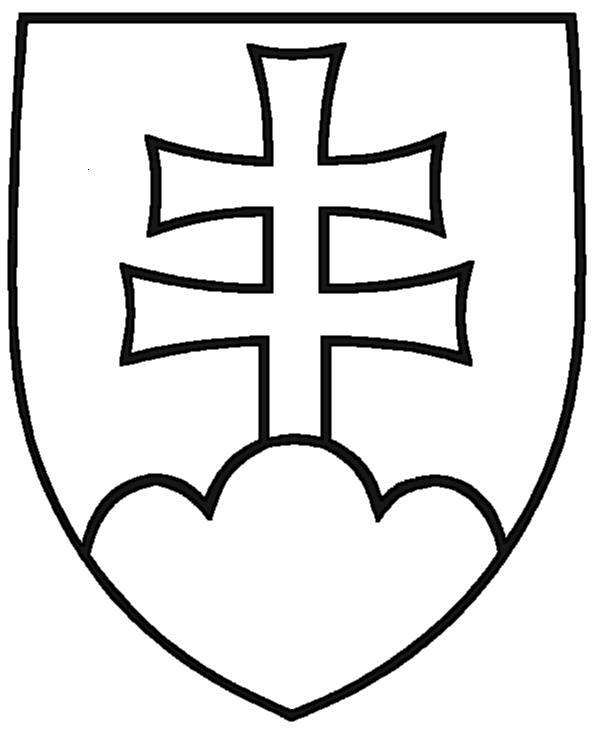 DELLA REPUBBLICA SLOVACCAEdizione 2020Data di pubblicazione: 24. 1. 2020	Versione pubblicata nella Gazzetta ufficiale della Repubblica slovacca Il contenuto del documento è giuridicamente vincolante.17DECRETOdel ministero dei Trasporti e dell'edilizia della Repubblica Slovaccadel 14 gennaio 2020,che modifica e integra il decreto del ministero dei Trasporti, dell'edilizia e dello sviluppo regionale della Repubblica slovacca n. 162/2013 Racc. che stabilisce l'elenco dei gruppi di prodotti da costruzione e dei criteri di valutazione delle relative prestazioni, come modificato dal decreto n. 177/2016 Racc.Il ministero dei Trasporti e dell'edilizia della Repubblica slovacca, ai sensi dell'articolo 13, paragrafo 2, della legge n. 133/2013 Racc. sui prodotti da costruzione e che modifica e integra alcune leggi, stabilisce quanto segue:Articolo IIl decreto del ministero dei Trasporti, dell'edilizia e dello sviluppo regionale della Repubblica slovacca n. 162/2013 Racc. che stabilisce l'elenco dei gruppi di prodotti da costruzione e dei criteri di valutazione delle relative prestazioni, come modificato dal decreto n. 177/2016 Racc., è modificato e integrato come segue:Dopo l'articolo 7a è inserito l'articolo 7b, che recita:"Articolo 7bDisposizioni transitorie relative alle modifiche in vigore dal 1° marzo 2020La valutazione delle prestazioni dei prodotti da costruzione, avviata ma non conclusa entro il 29 febbraio 2020, è effettuata in conformità della normativa attualmente in vigore entro il 31 agosto 2020.La valutazione delle prestazioni dei prodotti da costruzione dei gruppi n. 0409, 0410, 0511, 0517, 0522, 0523, 0524, 0525, 0702, 0716, 1005, 1201, 1607, 1901, 2205, 2206, 3101, 3311, 3314, 3805, 4106, 4601, 4611, 4614 è effettuata secondo le modalità prescritte entro il 31 agosto 2020.".L'allegato 1 recita:"Allegato 1al decreto n. 162/2013 Racc.GRUPPI DI PRODOTTI DA COSTRUZIONE E RELATIVI CRITERI DI VALUTAZIONE DELLE PRESTAZIONIAbbreviazioni utilizzate:ETICS – External Thermal Insulation Composite System (sistema composito di isolamento termico); NSP – normativa sulle sostanze pericolose;NSA – normativa sulla sicurezza antincendio; PTFE – politetrafluoroetilene;RFE – reazione al fuoco esterno;SVP – sistema di valutazione delle prestazioni; CRF – classe di reazione al fuoco,Note esplicative:a) I sistemi di valutazione delle prestazioni I+, I, II+, III e IV sono conformi all'articolo 3, paragrafo 1 e si applicano quando i prodotti sono disciplinati da norme specifiche oppure da valutazioni tecniche della Repubblica slovacca. Se tali prodotti sono disciplinati da norme armonizzate o da valutazioni tecniche europee, si utilizzano i sistemi di valutazione delle prestazioni di cui all'articolo 3, paragrafo 4. Per i prodotti dei gruppi ai quali si applicano i documenti per la valutazione europea ai sensi dell'articolo 2, punto 12, del regolamento (UE) n. 305/2011, i sistemi specifici di valutazione delle prestazioni ai sensi dell'articolo 3, paragrafo 4, sono indicati tra parentesi e si applicano se il prodotto è conforme alla valutazione tecnica europea emessa in base al documento per la valutazione europea. Se tuttavia tale prodotto è a norma della valutazione tecnica della Repubblica slovacca, si applicano i sistemi specifici di valutazione delle prestazioni di cui all'articolo 3, paragrafo 1.b) Il termine "strutturale" indica lo scopo del prodotto nell'edificio come parte della struttura della costruzione che ne garantisce la stabilità (elemento portante) oppure come elemento autonomo che sostiene anche carichi esterni (per esempio, il carico del vento).c) I termini "in calcestruzzo" oppure "di calcestruzzo" indicano i prodotti in calcestruzzo denso, leggero o poroso, armato o non armato.d) L'"uso di base" è l'uso del prodotto in edilizia riguardo al quale non si dichiara per il gruppo o i gruppi di prodotti uno scopo o uso specifico in quelle costruzioni o parti di esse alle quali si applicano leggi, requisiti o caratteristiche speciali descritti nel testo sotto all'uso di base. Se si applicano uno o più sistemi di valutazione delle prestazioni richiesti per il rispetto delle specifiche, tale sistema o tali sistemi si applicano insieme al sistema determinato per l'uso di base e il produttore emette soltanto una dichiarazione di prestazione.e) Si applica ai gruppi 0401 e 0404.f) Si applica ai gruppi 0404 e 0405.g) La composizione e le modalità di fabbricazione della malta proposta sono selezionate al fine di ottenere prestazioni specifiche (concetto di qualità). La malta a composizione specificata è fabbricata in base a una formula prescritta (concetto di formula).h) Il tipo I comprende l'aggiunta di materiali inerti o quasi inerti. Il tipo II comprende l'aggiunta di materialiattivi.i) Gli elementi di muratura della categoria I hanno una resistenza garantita alla pressione con una probabilità di cedimento inferiore al 5 %, a differenza della categoria II con affidabilità non garantita.j) Si applica solo agli elementi con materiali termoisolanti integrati e si applica il sistema di valutazionedelle prestazioni in base alla categoria dell'elemento.k) I sistemi di tipo I e III, a differenza dei sistemi di tipo II e IV, contengono elementi che riducono il rischio in caso di cedimento di giunti incollati.l) Si applica al gruppo 2104.m) Si applica solo ai pannelli e ai controsoffitti.n) Si applica solo ai pannelli che hanno anche funzione di elementi di rinforzo per pareti o soffitti.o) Si applica solo alle piastrelle e ai pannelli in materiali fragili, alle piastrelle e ai pannelli per controsoffitti.p) Si applica solo ai supporti per tubi, ai raccordi e ai dispositivi di sicurezza.q) Si applica solo ai serbatoi.r) Si applica solo alle cappe di camini.".Le note da 9 a 12 recitano:"9) Decreto del ministero dell'Ambiente della Repubblica slovacca n. 119/2016 Racc. che stabilisce le modalità di svolgimento della sorveglianza tecnica di sicurezza professionale delle opere idrauliche e del controllo tecnico di sicurezza.10) STN 73 6114 Carreggiate per vie di comunicazione terrestri. Disposizioni fondamentali per la progettazione (73 6114).11) STN 75 0150 Gestione delle acque. Nomenclatura della gestione delle acque (75 0150).12) Decreto del ministero degli Interni della Repubblica slovacca n. 478/2008 Racc. sulle caratteristiche, sulle condizioni specifiche di gestione e sul regolare controllo delle porte tagliafuoco.".Articolo IIIl presente decreto entra in vigore il 1° marzo 2020.Arpád Érsek, firma sull'originaleLa Gazzetta ufficiale della Repubblica slovacca e i contenuti del portale giuridico e d'informazione Slov-Lex, disponibile all'indirizzo www.slov-lex.sk, sono pubblicati e amministrati dalministero della Giustizia della Repubblica slovacca, Župné námestie 13, 813 11 Bratislava,
tel.: 02 888 91 131, e-mail: helpdesk@slov-lex.sk.Ambito di utilizzo dei prodottiAmbito di utilizzo dei prodottiAmbito di utilizzo dei prodottiAmbito di utilizzo dei prodottiNumeroDenominazione del gruppo di prodottiSuddivisione del gruppoSVPa)Prodotti per il trattamento del basamento degli edifici e delle strutture terrestri e per le fondazioniProdotti per il trattamento del basamento degli edifici e delle strutture terrestri e per le fondazioniProdotti per il trattamento del basamento degli edifici e delle strutture terrestri e per le fondazioniProdotti per il trattamento del basamento degli edifici e delle strutture terrestri e per le fondazioni0101Geosintetici (membrane e tessili), geocompositi, geogriglie, geomembrane e georeti di separazione, protezione, drenaggio, filtraggio o consolidamento di terreniPer usi di based)II+ (2+)0101Geosintetici (membrane e tessili), geocompositi, geogriglie, geomembrane e georeti di separazione, protezione, drenaggio, filtraggio o consolidamento di terreniPer gli usi a cui si applica la normativa di sicurezza antincendio (NSA), suddivisi in base alla natura della classe di reazione al fuoco (CRF):Per gli usi a cui si applica la normativa di sicurezza antincendio (NSA), suddivisi in base alla natura della classe di reazione al fuoco (CRF):0101Geosintetici (membrane e tessili), geocompositi, geogriglie, geomembrane e georeti di separazione, protezione, drenaggio, filtraggio o consolidamento di terreniCRF suscettibile di modifica durante il processo produttivo, ai sensi dell'articolo 4, paragrafo 2, lettera a)10101Geosintetici (membrane e tessili), geocompositi, geogriglie, geomembrane e georeti di separazione, protezione, drenaggio, filtraggio o consolidamento di terreniCRF classificata senza esecuzione di prove, ai sensi dell'articolo 4, paragrafo 140101Geosintetici (membrane e tessili), geocompositi, geogriglie, geomembrane e georeti di separazione, protezione, drenaggio, filtraggio o consolidamento di terreniCRF di natura diversa dalle precedenti, ai sensi dell'articolo 4, paragrafo 2, lettera b)30104Miscele stabilizzanti e impermeabilizzanti per fondamenta di edifici, comprese le basi dei terrapieni di strade e ferrovieII+0105Pali prefabbricati e relativi elementi strutturalib)II+ (2+)0106Travi e basi di fondazioneII+ (2+)Prodotti di ancoraggio alle rocce e agli strati portanti dei terreniProdotti di ancoraggio alle rocce e agli strati portanti dei terreniProdotti di ancoraggio alle rocce e agli strati portanti dei terreniProdotti di ancoraggio alle rocce e agli strati portanti dei terreni0201Ancoraggi da terra e da rocciaIIIProdotti per muri di sostegno e opere idraulicheProdotti per muri di sostegno e opere idraulicheProdotti per muri di sostegno e opere idraulicheProdotti per muri di sostegno e opere idrauliche0301Elementi di muri di sostegno in calcestruzzoc)2+0302Pietra per gabbioni2+0303Reti per gabbioniIII0304Blocchi per gabbioniII+ (2+)0305Pietra per opere idraulichePer categoria delle opere idrauliche:9)Per categoria delle opere idrauliche:9)0305Pietra per opere idraulicheCategoria I, II e III2+0305Pietra per opere idraulicheCategoria IV4Membrane protettive contro l'umidità, l'acqua e il radonMembrane protettive contro l'umidità, l'acqua e il radonMembrane protettive contro l'umidità, l'acqua e il radonMembrane protettive contro l'umidità, l'acqua e il radon040104020403040404050406Membrane impermeabilizzanti e contro il radon e pellicole per pavimentazioni di superficie (senza cantina) e per ambienti sotterranei (cantine)Membrane impermeabilizzanti per pareti in mattoniMembrane resistenti al vapore e permeabili al vapore per pareti e coperturePellicole per rivestimenti di tetti e altre membrane di rivestimento di tettiStrati di base per tettiPitture impermeabilizzanti per pavimentazione in superficie, per spazi sotterranei degli edifici e per pavimenti e rivestimentiPer usi di based)III (3) II+ (2+)e)040104020403040404050406Membrane impermeabilizzanti e contro il radon e pellicole per pavimentazioni di superficie (senza cantina) e per ambienti sotterranei (cantine)Membrane impermeabilizzanti per pareti in mattoniMembrane resistenti al vapore e permeabili al vapore per pareti e coperturePellicole per rivestimenti di tetti e altre membrane di rivestimento di tettiStrati di base per tettiPitture impermeabilizzanti per pavimentazione in superficie, per spazi sotterranei degli edifici e per pavimenti e rivestimentiPer gli usi a cui si applica la NSA, suddivisi in base alla CRF o alla necessità di prova di RFEPer gli usi a cui si applica la NSA, suddivisi in base alla CRF o alla necessità di prova di RFE040104020403040404050406Membrane impermeabilizzanti e contro il radon e pellicole per pavimentazioni di superficie (senza cantina) e per ambienti sotterranei (cantine)Membrane impermeabilizzanti per pareti in mattoniMembrane resistenti al vapore e permeabili al vapore per pareti e coperturePellicole per rivestimenti di tetti e altre membrane di rivestimento di tettiStrati di base per tettiPitture impermeabilizzanti per pavimentazione in superficie, per spazi sotterranei degli edifici e per pavimenti e rivestimenti(A1, A2, B, C) ai sensi dell'articolo 4, paragrafo 2, lettera a)I (1)040104020403040404050406Membrane impermeabilizzanti e contro il radon e pellicole per pavimentazioni di superficie (senza cantina) e per ambienti sotterranei (cantine)Membrane impermeabilizzanti per pareti in mattoniMembrane resistenti al vapore e permeabili al vapore per pareti e coperturePellicole per rivestimenti di tetti e altre membrane di rivestimento di tettiStrati di base per tettiPitture impermeabilizzanti per pavimentazione in superficie, per spazi sotterranei degli edifici e per pavimenti e rivestimenti(A1, A2, B, C) ai sensi dell'articolo 4, paragrafo 2, lettera b), D, EIII (3)040104020403040404050406Membrane impermeabilizzanti e contro il radon e pellicole per pavimentazioni di superficie (senza cantina) e per ambienti sotterranei (cantine)Membrane impermeabilizzanti per pareti in mattoniMembrane resistenti al vapore e permeabili al vapore per pareti e coperturePellicole per rivestimenti di tetti e altre membrane di rivestimento di tettiStrati di base per tettiPitture impermeabilizzanti per pavimentazione in superficie, per spazi sotterranei degli edifici e per pavimenti e rivestimenti(da A1 a E), ai sensi dell'articolo 4, paragrafo 1, FIV (4)040104020403040404050406Membrane impermeabilizzanti e contro il radon e pellicole per pavimentazioni di superficie (senza cantina) e per ambienti sotterranei (cantine)Membrane impermeabilizzanti per pareti in mattoniMembrane resistenti al vapore e permeabili al vapore per pareti e coperturePellicole per rivestimenti di tetti e altre membrane di rivestimento di tettiStrati di base per tettiPitture impermeabilizzanti per pavimentazione in superficie, per spazi sotterranei degli edifici e per pavimenti e rivestimentiprodotti che devono essere sottoposti alla prova di RFEf)III (3)040104020403040404050406Membrane impermeabilizzanti e contro il radon e pellicole per pavimentazioni di superficie (senza cantina) e per ambienti sotterranei (cantine)Membrane impermeabilizzanti per pareti in mattoniMembrane resistenti al vapore e permeabili al vapore per pareti e coperturePellicole per rivestimenti di tetti e altre membrane di rivestimento di tettiStrati di base per tettiPitture impermeabilizzanti per pavimentazione in superficie, per spazi sotterranei degli edifici e per pavimenti e rivestimentiprodotti che non necessitano di prova di RFEf)IV (4)0407Membrane impermeabilizzanti per impalcati di ponti in calcestruzzo2+0408Kit/sistemi impermeabilizzanti per impalcati di pontiII+ (2+)0409Membrane e nastri impermeabilizzanti per giunti di dilatazionePer usi di based)III0409Membrane e nastri impermeabilizzanti per giunti di dilatazionePer gli usi a cui si applica la NSA, suddivisi in base alla CRF o alla necessità di prova di RFEPer gli usi a cui si applica la NSA, suddivisi in base alla CRF o alla necessità di prova di RFE0409Membrane e nastri impermeabilizzanti per giunti di dilatazione(A1, A2, B, C) ai sensi dell'articolo 4, paragrafo 2, lettera a)I0409Membrane e nastri impermeabilizzanti per giunti di dilatazione(A1, A2, B, C) ai sensi dell'articolo 4, paragrafo 2, lettera b), D, EIII0409Membrane e nastri impermeabilizzanti per giunti di dilatazione(da A1 a E), ai sensi dell'articolo 4, paragrafo 1, FIV0410Membrane, pellicole, pitture o sistemi impermeabilizzanti per piscine da interniPer usi di based)III0410Membrane, pellicole, pitture o sistemi impermeabilizzanti per piscine da interniPer gli usi a cui si applica la NSA, suddivisi in base alla CRF o alla necessità di prova di RFEPer gli usi a cui si applica la NSA, suddivisi in base alla CRF o alla necessità di prova di RFE0410Membrane, pellicole, pitture o sistemi impermeabilizzanti per piscine da interni(A1, A2, B, C) ai sensi dell'articolo 4, paragrafo 2, lettera a)I0410Membrane, pellicole, pitture o sistemi impermeabilizzanti per piscine da interni(A1, A2, B, C) ai sensi dell'articolo 4, paragrafo 2, lettera b), D, EIII0410Membrane, pellicole, pitture o sistemi impermeabilizzanti per piscine da interni(da A1 a E), ai sensi dell'articolo 4, paragrafo 1, FIVProdotti per strade, marciapiedi e aree soggette a trafficoProdotti per strade, marciapiedi e aree soggette a trafficoProdotti per strade, marciapiedi e aree soggette a trafficoProdotti per strade, marciapiedi e aree soggette a traffico0501Asfalto naturale e modificato ed emulsioni di asfalto per la costruzione e il rivestimento di stradeII+ (2+)0502Miscele di asfalto per la costruzione di strade e il rivestimento di aree soggette al trafficoPer usi di based)II+ (2+)0502Miscele di asfalto per la costruzione di strade e il rivestimento di aree soggette al trafficoPer gli usi a cui si applica la NSA, suddivisi in base alla CRF:Per gli usi a cui si applica la NSA, suddivisi in base alla CRF:0502Miscele di asfalto per la costruzione di strade e il rivestimento di aree soggette al traffico(A1FL, A2FL, BFL, CFL) ai sensi dell'articolo 4, paragrafo 2, lettera a)I (1)0502Miscele di asfalto per la costruzione di strade e il rivestimento di aree soggette al traffico(A1FL, A2FL, BFL, CFL) ai sensi dell'articolo 4, paragrafo 2, lettera b), DFL, EFLIII (3)0502Miscele di asfalto per la costruzione di strade e il rivestimento di aree soggette al traffico(da A1FL a EFL), ai sensi dell'articolo 4, paragrafo 1, FFLIV (4)0503Perni e rivestimenti stradali per carreggiate in calcestruzzoc)40504Giunti di dilatazione per pontiI (1)0505Elementi prefabbricati per parapetti di pontiII+0506Giunti di dilatazione per aree soggette a traffico a eccezione dei pontiIII0507Filler e mastici per marciapiedi a esclusione di impianti chimici, strade e altre aree soggette a traffico, piste aeroportuali e depuratori di acque di scaricoPer usi di based)30507Filler e mastici per marciapiedi a esclusione di impianti chimici, strade e altre aree soggette a traffico, piste aeroportuali e depuratori di acque di scaricoPer gli usi a cui si applica la NSA, suddivisi in base alla CRF:Per gli usi a cui si applica la NSA, suddivisi in base alla CRF:0507Filler e mastici per marciapiedi a esclusione di impianti chimici, strade e altre aree soggette a traffico, piste aeroportuali e depuratori di acque di scarico(A1, A2, B, C) ai sensi dell'articolo 4, paragrafo 2, lettera a)10507Filler e mastici per marciapiedi a esclusione di impianti chimici, strade e altre aree soggette a traffico, piste aeroportuali e depuratori di acque di scarico(A1, A2, B, C) ai sensi dell'articolo 4, paragrafo 2, lettera b), D, E30507Filler e mastici per marciapiedi a esclusione di impianti chimici, strade e altre aree soggette a traffico, piste aeroportuali e depuratori di acque di scarico(da A1 a E), ai sensi dell'articolo 4, paragrafo 1, F40508Assi, lastre per pavimentazione e cordoli in pietra naturale per pavimentazione esterna40509Rivestimenti sagomati in calcestruzzo, piastrelle e cordoli per pavimentazione esterna40510Elementi in laterizio per pavimentazione40511Elementi per pavimentazione, comprese lastre per pavimentazione, piastrelle, cordoli (tranne i prodotti dei gruppi 0508 e 0509), lucernari in vetrocemento, pavimenti in lastre metalliche, lastre in reticolato metallico o griglia metallica, griglie per pavimentazione e gradini in grigliato, elementi di pavimentazione rigidi, ardesie, mosaici e piastrelle di granigliaIV (4)0512Elementi da costruzione per vegetazione per aree soggette a traffico di modesta entitàIV0513Sistemi di protezione stradale – barriere di sicurezza, ammortizzatori, barriere mobili, funi e parapetti10514Sistemi di protezione dei pedoniI0515Segnaletica stradale luminosa, luci di avvertimento fisse e paletti luminosi10516Segnali stradali verticali, segnali stradali variabili, pali per segnali stradali e di segnaletica luminosa, pali di direzione, paletti stradali e dispositivi di direzione per installazione permanenteI (1)0517Segnali stradali orizzontali prefabbricati e marker stradali, catarifrangenti stradali ed elementi ottici per segnaletica stradale orizzontale10518Pitture per segnaletica stradale orizzontale, resine termoplastiche applicate a caldo, resine applicate a freddo con o senza granuli antiderapanti e con o senza microsfere di vetro premiscelate, oppure immesse sul mercato con l'indicazione del tipo e della percentuale di microsfere di vetro o granuli antiderapantiI (1)0519Microsfere di vetro, granuli antiderapanti e loro miscele utilizzate come materiali da spruzzare a posteriori su segnali stradali orizzontali10520Barriere e impianti antirumore30521Dispositivi antiabbagliamento da veicoli che procedono in senso opposto e altre fonti di luce esterne30522Elementi riflettenti che impediscono l'accesso agli animali selvatici alle stradeIII0523Prodotti per la creazione di percorsi di guida, avviso e segnalazione per i non vedentiIV0524Colle e materiali per incollare dispositivi di barriera e di guida fissi e segnali e segnaletica stradali orizzontali prefabbricatiIII0525Prodotti speciali per il rivestimento delle superfici stradaliPer usi di based)II+0525Prodotti speciali per il rivestimento delle superfici stradaliPer gli usi a cui si applica la NSA, suddivisi in base alla CRF:Per gli usi a cui si applica la NSA, suddivisi in base alla CRF:0525Prodotti speciali per il rivestimento delle superfici stradali(A1FL, A2FL, BFL, CFL) ai sensi dell'articolo 4, paragrafo 2, lettera a)I0525Prodotti speciali per il rivestimento delle superfici stradali(A1FL, A2FL, BFL, CFL) ai sensi dell'articolo 4, paragrafo 2, lettera b), DFL, EFLIII0525Prodotti speciali per il rivestimento delle superfici stradali(da A1FL a EFL), ai sensi dell'articolo 4, paragrafo 1, FFLIVPaliPaliPaliPali0601Pali per illuminazione in acciaio, alluminio e in polimeri fibrorinforzatiI (1)0602Pali per illuminazione in calcestruzzo armato e precompresso10603Pali di legno per elettrodotti aerei2+0604Altri pali prefabbricati o loro parti strutturali prefabbricate per elettrodotti aerei, cavi di trazione, impianti di telecomunicazione, impianti eolici e simili2+Prodotti per il trattamento delle acque reflueProdotti per il trattamento delle acque reflueProdotti per il trattamento delle acque reflueProdotti per il trattamento delle acque reflue0701Tubi e raccordi di calcestruzzo non armato, calcestruzzo fibrorinforzato e calcestruzzo armato, isolanti e non, per canalizzazione40702Altri tubi e raccordi e guarnizioni, regolatori di portata, chiuse e valvole vortex per canalizzazione407030704070507060707Tubi e raccordi per tubi di scarico di edificiPozzetti e camere di ispezione delle condutture fognarieGradini, scale e corrimano per pozzetti d'accesso e camere di ispezioneValvole di immissione dell'aria per condotti di ventilazione di tubi di scarico di edificiSeparatori e pozzetti d'intercettazione delle acque reflue di edifici e di opere civiliPer usi di based)IV (4)07030704070507060707Tubi e raccordi per tubi di scarico di edificiPozzetti e camere di ispezione delle condutture fognarieGradini, scale e corrimano per pozzetti d'accesso e camere di ispezioneValvole di immissione dell'aria per condotti di ventilazione di tubi di scarico di edificiSeparatori e pozzetti d'intercettazione delle acque reflue di edifici e di opere civiliPer gli usi a cui si applica la NSA, suddivisi in base alla natura della CRF:Per gli usi a cui si applica la NSA, suddivisi in base alla natura della CRF:07030704070507060707Tubi e raccordi per tubi di scarico di edificiPozzetti e camere di ispezione delle condutture fognarieGradini, scale e corrimano per pozzetti d'accesso e camere di ispezioneValvole di immissione dell'aria per condotti di ventilazione di tubi di scarico di edificiSeparatori e pozzetti d'intercettazione delle acque reflue di edifici e di opere civiliCRF suscettibile di modifica durante il processo produttivo, ai sensi dell'articolo 4, paragrafo 2, lettera a)107030704070507060707Tubi e raccordi per tubi di scarico di edificiPozzetti e camere di ispezione delle condutture fognarieGradini, scale e corrimano per pozzetti d'accesso e camere di ispezioneValvole di immissione dell'aria per condotti di ventilazione di tubi di scarico di edificiSeparatori e pozzetti d'intercettazione delle acque reflue di edifici e di opere civiliCRF classificata senza esecuzione di prove, ai sensi dell'articolo 4, paragrafo 1407030704070507060707Tubi e raccordi per tubi di scarico di edificiPozzetti e camere di ispezione delle condutture fognarieGradini, scale e corrimano per pozzetti d'accesso e camere di ispezioneValvole di immissione dell'aria per condotti di ventilazione di tubi di scarico di edificiSeparatori e pozzetti d'intercettazione delle acque reflue di edifici e di opere civiliCRF di natura diversa dalle precedenti, ai sensi dell'articolo 4, paragrafo 2, lettera b)30708070907100711Sistemi di stazioni di pompaggio delle acque reflue e di stazioni di estrazione degli effluentiSistemi e componenti di serbatoi settici delle acque reflue domestiche e di dispositivi di depurazione in locoFosse setticheCanali di scarico prefabbricati (canali di scolo) per infrastrutture stradaliPer usi di based)30708070907100711Sistemi di stazioni di pompaggio delle acque reflue e di stazioni di estrazione degli effluentiSistemi e componenti di serbatoi settici delle acque reflue domestiche e di dispositivi di depurazione in locoFosse setticheCanali di scarico prefabbricati (canali di scolo) per infrastrutture stradaliPer gli usi a cui si applica la NSA, suddivisi in base alla natura della CRF:Per gli usi a cui si applica la NSA, suddivisi in base alla natura della CRF:0708070907100711Sistemi di stazioni di pompaggio delle acque reflue e di stazioni di estrazione degli effluentiSistemi e componenti di serbatoi settici delle acque reflue domestiche e di dispositivi di depurazione in locoFosse setticheCanali di scarico prefabbricati (canali di scolo) per infrastrutture stradaliCRF suscettibile di modifica durante il processo produttivo, ai sensi dell'articolo 4, paragrafo 2, lettera a)10708070907100711Sistemi di stazioni di pompaggio delle acque reflue e di stazioni di estrazione degli effluentiSistemi e componenti di serbatoi settici delle acque reflue domestiche e di dispositivi di depurazione in locoFosse setticheCanali di scarico prefabbricati (canali di scolo) per infrastrutture stradaliCRF classificata senza esecuzione di prove, ai sensi dell'articolo 4, paragrafo 140708070907100711Sistemi di stazioni di pompaggio delle acque reflue e di stazioni di estrazione degli effluentiSistemi e componenti di serbatoi settici delle acque reflue domestiche e di dispositivi di depurazione in locoFosse setticheCanali di scarico prefabbricati (canali di scolo) per infrastrutture stradaliCRF di natura diversa dalle precedenti, ai sensi dell'articolo 4, paragrafo 2, lettera b)30712Coperchi di pozzetti d'accesso e griglie di immissione dei dispositivi di raccolta dell'acqua piovana per infrastrutture stradaliPer usi di based)I (1)0712Coperchi di pozzetti d'accesso e griglie di immissione dei dispositivi di raccolta dell'acqua piovana per infrastrutture stradaliPer gli usi a cui si applica la NSA, suddivisi in base alla natura della CRF:Per gli usi a cui si applica la NSA, suddivisi in base alla natura della CRF:0712Coperchi di pozzetti d'accesso e griglie di immissione dei dispositivi di raccolta dell'acqua piovana per infrastrutture stradaliCRF suscettibile di modifica durante il processo produttivo, ai sensi dell'articolo 4, paragrafo 2, lettera a)I (1)0712Coperchi di pozzetti d'accesso e griglie di immissione dei dispositivi di raccolta dell'acqua piovana per infrastrutture stradaliCRF classificata senza esecuzione di prove, ai sensi dell'articolo 4, paragrafo 1IV (4)0712Coperchi di pozzetti d'accesso e griglie di immissione dei dispositivi di raccolta dell'acqua piovana per infrastrutture stradaliCRF di natura diversa dalle precedenti, ai sensi dell'articolo 4, paragrafo 2, lettera b)III (3)0713Serbatoi di pozzi neriPer usi di based)III0713Serbatoi di pozzi neriPer gli usi a cui si applica la NSA, suddivisi in base alla natura della CRF:Per gli usi a cui si applica la NSA, suddivisi in base alla natura della CRF:0713Serbatoi di pozzi neriCRF suscettibile di modifica durante il processo produttivo, ai sensi dell'articolo 4, paragrafo 2, lettera a)I0713Serbatoi di pozzi neriCRF classificata senza esecuzione di prove, ai sensi dell'articolo 4, paragrafo 1IV0713Serbatoi di pozzi neriCRF di natura diversa dalle precedenti, ai sensi dell'articolo 4, paragrafo 2, lettera b)III0714Scarichi a pavimentoPer usi di based)IV (4)0714Scarichi a pavimentoPer gli usi a cui si applica la NSA, suddivisi in base alla natura della CRF:Per gli usi a cui si applica la NSA, suddivisi in base alla natura della CRF:0714Scarichi a pavimentoCRF suscettibile di modifica durante il processo produttivo, ai sensi dell'articolo 4, paragrafo 2, lettera a)I (1)0714Scarichi a pavimentoCRF classificata senza esecuzione di prove, ai sensi dell'articolo 4, paragrafo 1IV (4)0714Scarichi a pavimentoCRF di natura diversa dalle precedenti, ai sensi dell'articolo 4, paragrafo 2, lettera b)III (3)0715Canali scatolari in calcestruzzoc)In base all'usoIn base all'uso0715Canali scatolari in calcestruzzoc)Strutturalib) – canali grandi2+0715Canali scatolari in calcestruzzoc)Non strutturali – canali piccoli40716Tubi di drenaggio e blocchi di infiltrazioneIVAppoggi strutturaliAppoggi strutturaliAppoggi strutturaliAppoggi strutturali0801Appoggi sferici e cilindrici con PTFEI (1)0802Altri appoggi da costruzione edilizia e opere d'ingegneria civile il cui danneggiamento determina l'inutilizzabilità di tali edifici o di parti di essi in condizioni superiori ai limitiI (1)0803Appoggi per altre costruzioni edilizieIII0804Dispositivi antisismici3AggregatiAggregatiAggregatiAggregati0901Aggregati per calcestruzzo2+0902Aggregati per maltaIn base all'uso:In base all'uso:0902Aggregati per maltaper malta per muratura2+0902Aggregati per maltaper altri tipi di malta40903Aggregati leggeri per calcestruzzo, malta e malta per iniezioneIn base all'uso:In base all'uso:0903Aggregati leggeri per calcestruzzo, malta e malta per iniezioneper calcestruzzo e malta per muratura o per iniezione2+0903Aggregati leggeri per calcestruzzo, malta e malta per iniezioneper altri tipi di malta40904Aggregati per strati di fondazione per la posa di traversine e la costruzione di sedi per le rotaieSecondo il tipo di linea:Secondo il tipo di linea:0904Aggregati per strati di fondazione per la posa di traversine e la costruzione di sedi per le rotaieper linee ad alta velocità2+0904Aggregati per strati di fondazione per la posa di traversine e la costruzione di sedi per le rotaieper altre linee40905Aggregati per materiali non cementati e per materiali legati con leganti idraulici per la costruzione di stradeIn base all'uso:In base all'uso:0905Aggregati per materiali non cementati e per materiali legati con leganti idraulici per la costruzione di stradeper la costruzione di strade con traffico di classe I, II, III e IV10) e per la costruzione di piste aeroportuali2+0905Aggregati per materiali non cementati e per materiali legati con leganti idraulici per la costruzione di stradeper la costruzione di strade con traffico di classe V e VI10)40906Miscele legate con leganti idraulici e miscele non legate per la costruzione di strade e altre aree soggette a trafficoIn base all'uso:In base all'uso:0906Miscele legate con leganti idraulici e miscele non legate per la costruzione di strade e altre aree soggette a trafficoper la costruzione di strade con traffico di classe I, II, III e IV10) e per la costruzione di piste aeroportualiII+0906Miscele legate con leganti idraulici e miscele non legate per la costruzione di strade e altre aree soggette a trafficoper la costruzione di strade con traffico di classe V e VI10)IV0907Aggregati per miscele di asfalto e per rivestimenti di strade, aeroporti e altre aree soggette a trafficoIn base all'uso:In base all'uso:0907Aggregati per miscele di asfalto e per rivestimenti di strade, aeroporti e altre aree soggette a trafficoper strati superficiali2+0907Aggregati per miscele di asfalto e per rivestimenti di strade, aeroporti e altre aree soggette a trafficoper altri strati4Cementi, calce e altri legantiCementi, calce e altri legantiCementi, calce e altri legantiCementi, calce e altri leganti1001Cementi e miscele comuni di cementi per la preparazione di calcestruzzo, malta, malta per iniezione (riempimento) e altre misceleI+ (1+)1002Cemento speciale resistente alle basse temperature, cemento bianco, cemento resistente allo zolfo e all'acqua di mare, cemento con basso tasso alcalino, cemento alluminoso calcinato a calore d'idratazione molto basso, cementi di altoforno con bassa resistenza iniziale, cementi per muratura e stradali per la preparazione di calcestruzzo, malta, malta per iniezione (riempimento) e altre misceleI+ (1+)1003Calce da costruzione compresa la calce viva, la calce dolomitica e la calce idraulica per la preparazione di calcestruzzo, malta, malta per iniezione (riempimento) e altre miscele2+1004Leganti idraulici per la produzione di miscele per strati di fondazione delle aree soggette al traffico e leganti idraulici per la produzione di malte2+1005Cementi ibridi per la preparazione di calcestruzzo, malta, malta per iniezione (riempimento) e altre misceleI+Calcestruzzi, malte, miscele per iniezione, additivi e ingredienti aggiuntiCalcestruzzi, malte, miscele per iniezione, additivi e ingredienti aggiuntiCalcestruzzi, malte, miscele per iniezione, additivi e ingredienti aggiuntiCalcestruzzi, malte, miscele per iniezione, additivi e ingredienti aggiunti1101Calcestruzzi prodotti in cementifici stabili o mobiliII+1102Calcestruzzi proiettatiII+1103Miscele per malte per iniezione (riempimento)II+1104Malte industriali per muratura e altri materiali per opere murarieIn base al tipo:In base al tipo:1104Malte industriali per muratura e altri materiali per opere murariemalta propostag)2+1104Malte industriali per muratura e altri materiali per opere murariemalta a composizione obbligatoriag)41104Malte industriali per muratura e altri materiali per opere murariealtri materialiIII1105Malte industriali per intonaco interno ed esterno a base di leganti inorganici, comprese le malte termoisolanti41106Malte industriali per altri intonaciIV1107Misture per calcestruzzo e malte compresa la malta per iniezioneIn base al tipo:h)In base al tipo:h)1107Misture per calcestruzzo e malte compresa la malta per iniezionetipo III+ (2+)1107Misture per calcestruzzo e malte compresa la malta per iniezionetipo III+ (1+)1108Additivi per calcestruzzi, malte e boiacca e additivi per malta per iniezione per cavi di precompressioneII+ (2+)Prodotti per calcestruzzo armato e precompressoProdotti per calcestruzzo armato e precompressoProdotti per calcestruzzo armato e precompressoProdotti per calcestruzzo armato e precompresso1201Barre, canne, nastri dentellati in metallo, reti e armature di barriera in metallo o materiali compositi e prodotti industriali fabbricati mediante la loro formaturaI+1202Fibre per armare calcestruzzi e malte, comprese quelle per iniezione (armatura diffusa)In base all'uso:In base all'uso:1202Fibre per armare calcestruzzi e malte, comprese quelle per iniezione (armatura diffusa)per calcestruzzo e malta strutturalib)I (1)1202Fibre per armare calcestruzzi e malte, comprese quelle per iniezione (armatura diffusa)per altri tipi di calcestruzzo e maltaIII (3)1203Prodotti per precompressione, in particolare cavi, funi, barre filettate, cavi di precompressione nervati, piani o lisciI+1204Sistemi di precompressione aggiuntiva delle costruzioni tranne tubi e alloggiamentiI+ (1+)1205Tubi e alloggiamenti di protezione e conduzione di prodotti di precompressione4Profili metallici, prodotti piani metallici, fusioni e forgiatiProfili metallici, prodotti piani metallici, fusioni e forgiatiProfili metallici, prodotti piani metallici, fusioni e forgiatiProfili metallici, prodotti piani metallici, fusioni e forgiati1301Sezioni/profilati laminati a caldo, a freddo o altrimenti prodotti aventi forme differenti (a T, L, H, U, Z, I), canali, elementi cavi, tubi, prodotti piatti (piastre, lamiere, nastri), barre (tranne quelle per armatura e precompressione), fusioni e forgiati, ricoperti o meno di materiale anticorrosivo, da utilizzare per la costruzione di strutture metalliche o nella costruzione di edifici con una combinazione di metalli e altri materialiII+ (2+)Elementi per muratura e accessori aggiuntiviElementi per muratura e accessori aggiuntiviElementi per muratura e accessori aggiuntiviElementi per muratura e accessori aggiuntivi1401Elementi per muratura, eventualmente con materiali termoisolanti integrati, interni o esterni, tranne rivestimenti di tamponamento, elementi per pavimentazione, rivestimenti e pannelli di riempimento per camini di altezza pari a un pianoIn base alla categoria:i)In base alla categoria:i)1401Elementi per muratura, eventualmente con materiali termoisolanti integrati, interni o esterni, tranne rivestimenti di tamponamento, elementi per pavimentazione, rivestimenti e pannelli di riempimento per camini di altezza pari a un pianocategoria I2+1401Elementi per muratura, eventualmente con materiali termoisolanti integrati, interni o esterni, tranne rivestimenti di tamponamento, elementi per pavimentazione, rivestimenti e pannelli di riempimento per camini di altezza pari a un pianocategoria II41401Elementi per muratura, eventualmente con materiali termoisolanti integrati, interni o esterni, tranne rivestimenti di tamponamento, elementi per pavimentazione, rivestimenti e pannelli di riempimento per camini di altezza pari a un pianoPer gli usi a cui si applica la NSA, suddivisi in base alla CRF:j)Per gli usi a cui si applica la NSA, suddivisi in base alla CRF:j)1401Elementi per muratura, eventualmente con materiali termoisolanti integrati, interni o esterni, tranne rivestimenti di tamponamento, elementi per pavimentazione, rivestimenti e pannelli di riempimento per camini di altezza pari a un piano(A1, A2, B, C) ai sensi dell'articolo 4, paragrafo 2, lettera a)11401Elementi per muratura, eventualmente con materiali termoisolanti integrati, interni o esterni, tranne rivestimenti di tamponamento, elementi per pavimentazione, rivestimenti e pannelli di riempimento per camini di altezza pari a un piano(A1, A2, B, C) ai sensi dell'articolo 4, paragrafo 2, lettera b), D, E31401Elementi per muratura, eventualmente con materiali termoisolanti integrati, interni o esterni, tranne rivestimenti di tamponamento, elementi per pavimentazione, rivestimenti e pannelli di riempimento per camini di altezza pari a un piano(da A1 a E), ai sensi dell'articolo 4, paragrafo 1, F41402Elementi aggiuntivi da costruzione per muratura, in particolare graffe di fissaggio, sostegni, ganci, staffe, mensole di sostegno, connettori trasversali e armature in acciaio per giunti orizzontaliIII (3)Sistemi integrati di rivestimentoSistemi integrati di rivestimentoSistemi integrati di rivestimentoSistemi integrati di rivestimento1501Sistemi di rivestimento realizzati mediante blocchi cavi (rivestimenti sagomati di tamponamento) oppure pannelli uniti da elementi di collegamento in materiali isolanti o realizzati con una combinazione di materiali isolanti e non, che vengono riempiti di calcestruzzo, o calcestruzzo armato, utilizzati per la costruzione di pareti portanti e non portanti interne ed esternePer usi di based)II+ (2+)1501Sistemi di rivestimento realizzati mediante blocchi cavi (rivestimenti sagomati di tamponamento) oppure pannelli uniti da elementi di collegamento in materiali isolanti o realizzati con una combinazione di materiali isolanti e non, che vengono riempiti di calcestruzzo, o calcestruzzo armato, utilizzati per la costruzione di pareti portanti e non portanti interne ed esternePer gli usi a cui si applica la NSA, suddivisi in base alla CRF:Per gli usi a cui si applica la NSA, suddivisi in base alla CRF:1501Sistemi di rivestimento realizzati mediante blocchi cavi (rivestimenti sagomati di tamponamento) oppure pannelli uniti da elementi di collegamento in materiali isolanti o realizzati con una combinazione di materiali isolanti e non, che vengono riempiti di calcestruzzo, o calcestruzzo armato, utilizzati per la costruzione di pareti portanti e non portanti interne ed esterne(A1, A2, B, C) ai sensi dell'articolo 4, paragrafo 2, lettera a)I (1)1501Sistemi di rivestimento realizzati mediante blocchi cavi (rivestimenti sagomati di tamponamento) oppure pannelli uniti da elementi di collegamento in materiali isolanti o realizzati con una combinazione di materiali isolanti e non, che vengono riempiti di calcestruzzo, o calcestruzzo armato, utilizzati per la costruzione di pareti portanti e non portanti interne ed esterne(A1, A2, B, C) ai sensi dell'articolo 4, paragrafo 2, lettera b), D, E, (da A1 a E) ai sensi dell'articolo 4, paragrafo 1, FII+ (2+)1502Sistemi di rivestimento realizzati mediante rivestimenti sagomati di tamponamento in calcestruzzo o pannelli in calcestruzzo uniti da elementi di collegamentoIn base alla capacità portante:In base alla capacità portante:1502Sistemi di rivestimento realizzati mediante rivestimenti sagomati di tamponamento in calcestruzzo o pannelli in calcestruzzo uniti da elementi di collegamentoportanti2+1502Sistemi di rivestimento realizzati mediante rivestimenti sagomati di tamponamento in calcestruzzo o pannelli in calcestruzzo uniti da elementi di collegamentonon portanti4Elementi strutturali per la costruzione di edifici e di opere d'ingegneria civileElementi strutturali per la costruzione di edifici e di opere d'ingegneria civileElementi strutturali per la costruzione di edifici e di opere d'ingegneria civileElementi strutturali per la costruzione di edifici e di opere d'ingegneria civile1601Supporti, capriate, pali e assi strutturalib) prefabbricati in calcestruzzoc) o elementi in muratura e in metallo trattati o non trattati contro la corrosione, saldati o non saldatiII+ (2+)1602Supporti, capriate, pali e assi strutturalib) in legno lamellare incollatoI (1)1603Supporti, capriate, pali e assi strutturalib) in legno naturaleIn base alla CRF:In base alla CRF:1603Supporti, capriate, pali e assi strutturalib) in legno naturale(A1, A2, B, C) ai sensi dell'articolo 4, paragrafo 2, lettera a)I (1)1603Supporti, capriate, pali e assi strutturalib) in legno naturale(A1, A2, B, C) ai sensi dell'articolo 4, paragrafo 2, lettera b), D, E, (da A1 a E) ai sensi dell'articolo 4, paragrafo 1, FII+ (2+)1604Capriate e pali leggeri compositi in legno, con almeno un componente strutturale a base di legnoI (1)1605Pannelli prefabbricati strutturalib) a base di legno sotto forma di cassette chiuse o aperte, rivestite internamente o esternamente, con eventuale membrana, isolamento, elementi di armatura e fissaggio per la costruzione di pareti, pavimenti, tetti ecc.I (1)1606Pannelli di calcestruzzoc) equipaggiati e non per linee ferroviarie e tranviarieII+1607Pannelli strutturalib) a sandwich con rivestimento in metalloPer usi di based)II+1607Pannelli strutturalib) a sandwich con rivestimento in metalloAltre proprietàIII1607Pannelli strutturalib) a sandwich con rivestimento in metalloPer gli usi a cui si applica la NSA, suddivisi in base alla natura della CRF:Per gli usi a cui si applica la NSA, suddivisi in base alla natura della CRF:1607Pannelli strutturalib) a sandwich con rivestimento in metalloCRF suscettibile di modifica durante il processo produttivo, ai sensi dell'articolo 4, paragrafo 2, lettera a)I1607Pannelli strutturalib) a sandwich con rivestimento in metalloCRF classificata senza esecuzione di prove, ai sensi dell'articolo 4, paragrafo 1IV1607Pannelli strutturalib) a sandwich con rivestimento in metalloCRF di natura diversa dalle precedenti, ai sensi dell'articolo 4, paragrafo 2, lettera b)IIISistemi per edifici, ambienti e unità di costruzioneSistemi per edifici, ambienti e unità di costruzioneSistemi per edifici, ambienti e unità di costruzioneSistemi per edifici, ambienti e unità di costruzione1701Sistemi di edifici a struttura in legno o in blocchi di legnoI (1)1702Sistemi di edifici a struttura in metallo o in calcestruzzoc)I (1)1703Unità da costruzione prefabbricate tranne i garage prefabbricatiI (1)1704Sistemi per la conservazione a freddo senza impianto di refrigerazione da installare all'interno di edificiI (1)1705Garage prefabbricati2+Assi e pannelli a base di legno e pannelli compositi leggeriAssi e pannelli a base di legno e pannelli compositi leggeriAssi e pannelli a base di legno e pannelli compositi leggeriAssi e pannelli a base di legno e pannelli compositi leggeri1801Assi a base di legno sotto forma di lastre di legno naturale unite tra loro, legno lamellare impiallacciato (LVL), di assi preincollate, pannelli a fibre orientate (OSB) e pannelli truciolari uniti da cemento o resine, pannelli di fibre fabbricati mediante procedimento a umido o a secco, anche con l'aggiunta di sostanze chimiche che ne migliorano la resistenza al fuoco e ad agenti bioticiIn base allo scopo e alla reazione al fuoco:In base allo scopo e alla reazione al fuoco:1801Assi a base di legno sotto forma di lastre di legno naturale unite tra loro, legno lamellare impiallacciato (LVL), di assi preincollate, pannelli a fibre orientate (OSB) e pannelli truciolari uniti da cemento o resine, pannelli di fibre fabbricati mediante procedimento a umido o a secco, anche con l'aggiunta di sostanze chimiche che ne migliorano la resistenza al fuoco e ad agenti bioticielementi strutturalib)elementi strutturalib)1801Assi a base di legno sotto forma di lastre di legno naturale unite tra loro, legno lamellare impiallacciato (LVL), di assi preincollate, pannelli a fibre orientate (OSB) e pannelli truciolari uniti da cemento o resine, pannelli di fibre fabbricati mediante procedimento a umido o a secco, anche con l'aggiunta di sostanze chimiche che ne migliorano la resistenza al fuoco e ad agenti biotici(A1, A2, B, C) ai sensi dell'articolo 4, paragrafo 2, lettera a)11801Assi a base di legno sotto forma di lastre di legno naturale unite tra loro, legno lamellare impiallacciato (LVL), di assi preincollate, pannelli a fibre orientate (OSB) e pannelli truciolari uniti da cemento o resine, pannelli di fibre fabbricati mediante procedimento a umido o a secco, anche con l'aggiunta di sostanze chimiche che ne migliorano la resistenza al fuoco e ad agenti biotici(A1, A2, B, C) ai sensi dell'articolo 4, paragrafo 2, lettera b), D, E, (da A1 a E) ai sensi dell'articolo 4, paragrafo 1, F2+1801Assi a base di legno sotto forma di lastre di legno naturale unite tra loro, legno lamellare impiallacciato (LVL), di assi preincollate, pannelli a fibre orientate (OSB) e pannelli truciolari uniti da cemento o resine, pannelli di fibre fabbricati mediante procedimento a umido o a secco, anche con l'aggiunta di sostanze chimiche che ne migliorano la resistenza al fuoco e ad agenti bioticielementi non portantielementi non portanti1801Assi a base di legno sotto forma di lastre di legno naturale unite tra loro, legno lamellare impiallacciato (LVL), di assi preincollate, pannelli a fibre orientate (OSB) e pannelli truciolari uniti da cemento o resine, pannelli di fibre fabbricati mediante procedimento a umido o a secco, anche con l'aggiunta di sostanze chimiche che ne migliorano la resistenza al fuoco e ad agenti biotici(A1, A2, B, C) ai sensi dell'articolo 4, paragrafo 2, lettera a)11801Assi a base di legno sotto forma di lastre di legno naturale unite tra loro, legno lamellare impiallacciato (LVL), di assi preincollate, pannelli a fibre orientate (OSB) e pannelli truciolari uniti da cemento o resine, pannelli di fibre fabbricati mediante procedimento a umido o a secco, anche con l'aggiunta di sostanze chimiche che ne migliorano la resistenza al fuoco e ad agenti biotici(A1, A2, B, C) ai sensi dell'articolo 4, paragrafo 2, lettera b), D, E31801Assi a base di legno sotto forma di lastre di legno naturale unite tra loro, legno lamellare impiallacciato (LVL), di assi preincollate, pannelli a fibre orientate (OSB) e pannelli truciolari uniti da cemento o resine, pannelli di fibre fabbricati mediante procedimento a umido o a secco, anche con l'aggiunta di sostanze chimiche che ne migliorano la resistenza al fuoco e ad agenti biotici(da A1 a E), ai sensi dell'articolo 4, paragrafo 1, F41802Pannelli isolanti (a sandwich) autoportanti con o senza rivestimento in metallo da entrambi i latiPer usi di based)41802Pannelli isolanti (a sandwich) autoportanti con o senza rivestimento in metallo da entrambi i latiPer gli usi a cui si applica la NSA, suddivisi in base alla CRF o alla necessità di prova di RFE:Per gli usi a cui si applica la NSA, suddivisi in base alla CRF o alla necessità di prova di RFE:1802Pannelli isolanti (a sandwich) autoportanti con o senza rivestimento in metallo da entrambi i lati(A1, A2, B, C) ai sensi dell'articolo 4, paragrafo 2, lettera a)

(A1FL, A2FL, BFL, CFL) ai sensi dell'articolo 4, paragrafo 2, lettera a)11802Pannelli isolanti (a sandwich) autoportanti con o senza rivestimento in metallo da entrambi i lati(A1, A2, B, C) ai sensi dell'articolo 4, paragrafo 2, lettera b), D, E

(A1FL, A2FL, BFL, CFL) ai sensi dell'articolo 4, paragrafo 2, lettera b), DFL, EFL31802Pannelli isolanti (a sandwich) autoportanti con o senza rivestimento in metallo da entrambi i lati(da A1 a E), ai sensi dell'articolo 4, paragrafo 1, F

(da A1FL a EFL), ai sensi dell'articolo 4, paragrafo 1, FFL41802Pannelli isolanti (a sandwich) autoportanti con o senza rivestimento in metallo da entrambi i latiprodotti che devono essere sottoposti alla prova di RFE31802Pannelli isolanti (a sandwich) autoportanti con o senza rivestimento in metallo da entrambi i latiPer la separazione dei settori d'incendio31802Pannelli isolanti (a sandwich) autoportanti con o senza rivestimento in metallo da entrambi i latiDa utilizzare in base alla NSP31803Pannelli compositi leggeri autoportanti (tranne i prodotti del gruppo 1802) composti da un rivestimento di differenti materiali organici, minerali o metallici dal lato esterno oppure interno, connessi a un eventuale telaio interno o nucleo isolante, destinati alla costruzione di pareti interne ed esterne, soffitti, tetti e rivestimenti di paretiPer usi di based)IV (4)1803Pannelli compositi leggeri autoportanti (tranne i prodotti del gruppo 1802) composti da un rivestimento di differenti materiali organici, minerali o metallici dal lato esterno oppure interno, connessi a un eventuale telaio interno o nucleo isolante, destinati alla costruzione di pareti interne ed esterne, soffitti, tetti e rivestimenti di paretiPer gli usi a cui si applica la NSA, suddivisi in base alla CRF o alla necessità di prova di RFE:Per gli usi a cui si applica la NSA, suddivisi in base alla CRF o alla necessità di prova di RFE:1803Pannelli compositi leggeri autoportanti (tranne i prodotti del gruppo 1802) composti da un rivestimento di differenti materiali organici, minerali o metallici dal lato esterno oppure interno, connessi a un eventuale telaio interno o nucleo isolante, destinati alla costruzione di pareti interne ed esterne, soffitti, tetti e rivestimenti di pareti(A1, A2, B, C) ai sensi dell'articolo 4, paragrafo 2, lettera a)

(A1FL, A2FL, BFL, CFL) ai sensi dell'articolo 4, paragrafo 2, lettera a)I (1)1803Pannelli compositi leggeri autoportanti (tranne i prodotti del gruppo 1802) composti da un rivestimento di differenti materiali organici, minerali o metallici dal lato esterno oppure interno, connessi a un eventuale telaio interno o nucleo isolante, destinati alla costruzione di pareti interne ed esterne, soffitti, tetti e rivestimenti di pareti(A1, A2, B, C) ai sensi dell'articolo 4, paragrafo 2, lettera b), D, E

(A1FL, A2FL, BFL, CFL) ai sensi dell'articolo 4, paragrafo 2, lettera b), DFL, EFLIII (3)1803Pannelli compositi leggeri autoportanti (tranne i prodotti del gruppo 1802) composti da un rivestimento di differenti materiali organici, minerali o metallici dal lato esterno oppure interno, connessi a un eventuale telaio interno o nucleo isolante, destinati alla costruzione di pareti interne ed esterne, soffitti, tetti e rivestimenti di pareti(da A1 a E), ai sensi dell'articolo 4, paragrafo 1, F

(da A1FL a EFL), ai sensi dell'articolo 4, paragrafo 1, FFLIV (4)1803Pannelli compositi leggeri autoportanti (tranne i prodotti del gruppo 1802) composti da un rivestimento di differenti materiali organici, minerali o metallici dal lato esterno oppure interno, connessi a un eventuale telaio interno o nucleo isolante, destinati alla costruzione di pareti interne ed esterne, soffitti, tetti e rivestimenti di paretiprodotti che devono essere sottoposti alla prova di RFEIII (3)1803Pannelli compositi leggeri autoportanti (tranne i prodotti del gruppo 1802) composti da un rivestimento di differenti materiali organici, minerali o metallici dal lato esterno oppure interno, connessi a un eventuale telaio interno o nucleo isolante, destinati alla costruzione di pareti interne ed esterne, soffitti, tetti e rivestimenti di paretiPer la separazione dei settori d'incendioIII (3)1803Pannelli compositi leggeri autoportanti (tranne i prodotti del gruppo 1802) composti da un rivestimento di differenti materiali organici, minerali o metallici dal lato esterno oppure interno, connessi a un eventuale telaio interno o nucleo isolante, destinati alla costruzione di pareti interne ed esterne, soffitti, tetti e rivestimenti di paretiDa utilizzare in base alla NSPIII (3)Prodotti e sistemi termoisolantiProdotti e sistemi termoisolantiProdotti e sistemi termoisolantiProdotti e sistemi termoisolanti1901Sistemi termoisolanti per la coibentazione esterna di pareti (ETICS) a base di lastre termoisolanti fissate meccanicamente o incollatePer usi di based)II+ (2+)1901Sistemi termoisolanti per la coibentazione esterna di pareti (ETICS) a base di lastre termoisolanti fissate meccanicamente o incollatePer gli usi a cui si applica la NSA, suddivisi in base alla CRF:Per gli usi a cui si applica la NSA, suddivisi in base alla CRF:1901Sistemi termoisolanti per la coibentazione esterna di pareti (ETICS) a base di lastre termoisolanti fissate meccanicamente o incollate(A1, A2, B, C) ai sensi dell'articolo 4, paragrafo 2, lettera a)I (1)1901Sistemi termoisolanti per la coibentazione esterna di pareti (ETICS) a base di lastre termoisolanti fissate meccanicamente o incollate(A1, A2, B, C) ai sensi dell'articolo 4, paragrafo 2, lettera b), D, E, (da A1 a E) ai sensi dell'articolo 4, paragrafo 1, FII+ (2+)1902Sistemi termoisolanti per la coibentazione esterna delle pareti (Vetures), formati da elementi di rivestimento esterni, da uno strato termoisolante e da elementi di fissaggio. Gli elementi di rivestimento possono essere forniti già fissati allo strato isolante oppure tali elementi vengono installati in sede di costruzione. Il fissaggio avviene in modo tale che tra lo strato isolante e la parete non vi sia spazio per l'ariaPer usi di based)III (3)1902Sistemi termoisolanti per la coibentazione esterna delle pareti (Vetures), formati da elementi di rivestimento esterni, da uno strato termoisolante e da elementi di fissaggio. Gli elementi di rivestimento possono essere forniti già fissati allo strato isolante oppure tali elementi vengono installati in sede di costruzione. Il fissaggio avviene in modo tale che tra lo strato isolante e la parete non vi sia spazio per l'ariaPer gli usi a cui si applica la NSA, suddivisi in base alla CRF:Per gli usi a cui si applica la NSA, suddivisi in base alla CRF:1902Sistemi termoisolanti per la coibentazione esterna delle pareti (Vetures), formati da elementi di rivestimento esterni, da uno strato termoisolante e da elementi di fissaggio. Gli elementi di rivestimento possono essere forniti già fissati allo strato isolante oppure tali elementi vengono installati in sede di costruzione. Il fissaggio avviene in modo tale che tra lo strato isolante e la parete non vi sia spazio per l'aria(A1, A2, B, C) ai sensi dell'articolo 4, paragrafo 2, lettera a)I (1)1902Sistemi termoisolanti per la coibentazione esterna delle pareti (Vetures), formati da elementi di rivestimento esterni, da uno strato termoisolante e da elementi di fissaggio. Gli elementi di rivestimento possono essere forniti già fissati allo strato isolante oppure tali elementi vengono installati in sede di costruzione. Il fissaggio avviene in modo tale che tra lo strato isolante e la parete non vi sia spazio per l'aria(A1, A2, B, C) ai sensi dell'articolo 4, paragrafo 2, lettera b), D, EIII (3)1903190419051906Prodotti termoisolanti sotto forma di lastre, stuoie, nastri arrotolati o altre forme per edificiProdotti termoisolanti sagomati o applicati sul posto a base di materiale sfuso, soffiato o in schiuma per edificiProdotti termoisolanti sotto varie forme, destinati agli impianti tecnici degli edifici e agli impianti industrialiProdotti termoisolanti per strade, linee ferroviarie e altri usi edilizi (isolamento leggero di riempimento e antigelo, alleggerimento della pressione laterale del terreno sui muri di sostegno e sui piloni dei ponti, distribuzione del peso sulle tubazioni interrate dei canali ecc.)Per usi di based)III (3)1903190419051906Prodotti termoisolanti sotto forma di lastre, stuoie, nastri arrotolati o altre forme per edificiProdotti termoisolanti sagomati o applicati sul posto a base di materiale sfuso, soffiato o in schiuma per edificiProdotti termoisolanti sotto varie forme, destinati agli impianti tecnici degli edifici e agli impianti industrialiProdotti termoisolanti per strade, linee ferroviarie e altri usi edilizi (isolamento leggero di riempimento e antigelo, alleggerimento della pressione laterale del terreno sui muri di sostegno e sui piloni dei ponti, distribuzione del peso sulle tubazioni interrate dei canali ecc.)Per gli usi a cui si applica la NSA, suddivisi in base alla CRF:Per gli usi a cui si applica la NSA, suddivisi in base alla CRF:1903190419051906Prodotti termoisolanti sotto forma di lastre, stuoie, nastri arrotolati o altre forme per edificiProdotti termoisolanti sagomati o applicati sul posto a base di materiale sfuso, soffiato o in schiuma per edificiProdotti termoisolanti sotto varie forme, destinati agli impianti tecnici degli edifici e agli impianti industrialiProdotti termoisolanti per strade, linee ferroviarie e altri usi edilizi (isolamento leggero di riempimento e antigelo, alleggerimento della pressione laterale del terreno sui muri di sostegno e sui piloni dei ponti, distribuzione del peso sulle tubazioni interrate dei canali ecc.)(A1, A2, B, C) ai sensi dell'articolo 4, paragrafo 2, lettera a)I (1)1903190419051906Prodotti termoisolanti sotto forma di lastre, stuoie, nastri arrotolati o altre forme per edificiProdotti termoisolanti sagomati o applicati sul posto a base di materiale sfuso, soffiato o in schiuma per edificiProdotti termoisolanti sotto varie forme, destinati agli impianti tecnici degli edifici e agli impianti industrialiProdotti termoisolanti per strade, linee ferroviarie e altri usi edilizi (isolamento leggero di riempimento e antigelo, alleggerimento della pressione laterale del terreno sui muri di sostegno e sui piloni dei ponti, distribuzione del peso sulle tubazioni interrate dei canali ecc.)(A1, A2, B, C) ai sensi dell'articolo 4, paragrafo 2, lettera b), D, EIII (3)1903190419051906Prodotti termoisolanti sotto forma di lastre, stuoie, nastri arrotolati o altre forme per edificiProdotti termoisolanti sagomati o applicati sul posto a base di materiale sfuso, soffiato o in schiuma per edificiProdotti termoisolanti sotto varie forme, destinati agli impianti tecnici degli edifici e agli impianti industrialiProdotti termoisolanti per strade, linee ferroviarie e altri usi edilizi (isolamento leggero di riempimento e antigelo, alleggerimento della pressione laterale del terreno sui muri di sostegno e sui piloni dei ponti, distribuzione del peso sulle tubazioni interrate dei canali ecc.)(da A1 a E), ai sensi dell'articolo 4, paragrafo 1, FIV (4)Sistemi di tamponamento e sistemi di copertura autoportanti leggeriSistemi di tamponamento e sistemi di copertura autoportanti leggeriSistemi di tamponamento e sistemi di copertura autoportanti leggeriSistemi di tamponamento e sistemi di copertura autoportanti leggeri2001Facciate continuePer usi di based)III (3)2001Facciate continuePer gli usi a cui si applica la NSA, suddivisi in base alla CRF:Per gli usi a cui si applica la NSA, suddivisi in base alla CRF:2001Facciate continue(A1, A2, B, C) ai sensi dell'articolo 4, paragrafo 2, lettera a)I (1)2001Facciate continue(A1, A2, B, C) ai sensi dell'articolo 4, paragrafo 2, lettera b), D, E, FIII (3)2002Pareti strutturalib) incollate con facciata a vetri o tetto dello stesso sistema con inclinazione minima di 7°, trasmissione meccanica del carico del proprio peso e di altre forze (per es. del vento e della neve) alla cornice di supporto isolante e per suo tramite alla struttura dell'edificioIn base al tipo:k)In base al tipo:k)2002Pareti strutturalib) incollate con facciata a vetri o tetto dello stesso sistema con inclinazione minima di 7°, trasmissione meccanica del carico del proprio peso e di altre forze (per es. del vento e della neve) alla cornice di supporto isolante e per suo tramite alla struttura dell'edificiotipi I e IIIII+ (2+)2002Pareti strutturalib) incollate con facciata a vetri o tetto dello stesso sistema con inclinazione minima di 7°, trasmissione meccanica del carico del proprio peso e di altre forze (per es. del vento e della neve) alla cornice di supporto isolante e per suo tramite alla struttura dell'edificiotipi II e IVI (1)2003Sistemi di copertura trasparenti autoportanti tranne i sistemi in vetroPer usi di based)III (3)2003Sistemi di copertura trasparenti autoportanti tranne i sistemi in vetroPer gli usi a cui si applica la NSA, suddivisi in base alla CRF o alla necessità di prova di RFE:Per gli usi a cui si applica la NSA, suddivisi in base alla CRF o alla necessità di prova di RFE:2003Sistemi di copertura trasparenti autoportanti tranne i sistemi in vetro(A1, A2, B, C) ai sensi dell'articolo 4, paragrafo 2, lettera a)I (1)2003Sistemi di copertura trasparenti autoportanti tranne i sistemi in vetro(A1, A2, B, C) ai sensi dell'articolo 4, paragrafo 2, lettera b), D, EIII (3)2003Sistemi di copertura trasparenti autoportanti tranne i sistemi in vetro(da A1 a E), ai sensi dell'articolo 4, paragrafo 1, FIV (4)2003Sistemi di copertura trasparenti autoportanti tranne i sistemi in vetroprodotti che devono essere sottoposti alla prova di RFEIII (3)2003Sistemi di copertura trasparenti autoportanti tranne i sistemi in vetroprodotti che non necessitano di prova di RFEIV (4)Coperture composite per tetti, abbaini e lucernariCoperture composite per tetti, abbaini e lucernariCoperture composite per tetti, abbaini e lucernariCoperture composite per tetti, abbaini e lucernari2101210221032104Tegole, lastre, coperture ondulate per tetti, scandole, rivestimenti – in ceramica, calcestruzzo, fibrocemento, lavagna, pietra, plastica, asfalto ecc.Pannelli piatti e sagomati in lamiera metallica, plastica ecc.Pannelli a sandwich compositi per copertura a produzione industriale, isolanti e non isolantiAbbaini e lucernariPer usi di based)IV (4) III (3)l)2101210221032104Tegole, lastre, coperture ondulate per tetti, scandole, rivestimenti – in ceramica, calcestruzzo, fibrocemento, lavagna, pietra, plastica, asfalto ecc.Pannelli piatti e sagomati in lamiera metallica, plastica ecc.Pannelli a sandwich compositi per copertura a produzione industriale, isolanti e non isolantiAbbaini e lucernariPer gli usi a cui si applica la NSA, suddivisi in base alla CRF o alla necessità di prova di RFE:Per gli usi a cui si applica la NSA, suddivisi in base alla CRF o alla necessità di prova di RFE:2101210221032104Tegole, lastre, coperture ondulate per tetti, scandole, rivestimenti – in ceramica, calcestruzzo, fibrocemento, lavagna, pietra, plastica, asfalto ecc.Pannelli piatti e sagomati in lamiera metallica, plastica ecc.Pannelli a sandwich compositi per copertura a produzione industriale, isolanti e non isolantiAbbaini e lucernari(A1, A2, B, C) ai sensi dell'articolo 4, paragrafo 2, lettera a)I (1)2101210221032104Tegole, lastre, coperture ondulate per tetti, scandole, rivestimenti – in ceramica, calcestruzzo, fibrocemento, lavagna, pietra, plastica, asfalto ecc.Pannelli piatti e sagomati in lamiera metallica, plastica ecc.Pannelli a sandwich compositi per copertura a produzione industriale, isolanti e non isolantiAbbaini e lucernari(A1, A2, B, C) ai sensi dell'articolo 4, paragrafo 2, lettera b), D, EIII (3)2101210221032104Tegole, lastre, coperture ondulate per tetti, scandole, rivestimenti – in ceramica, calcestruzzo, fibrocemento, lavagna, pietra, plastica, asfalto ecc.Pannelli piatti e sagomati in lamiera metallica, plastica ecc.Pannelli a sandwich compositi per copertura a produzione industriale, isolanti e non isolantiAbbaini e lucernari(da A1 a E), ai sensi dell'articolo 4, paragrafo 1, FIV (4)2101210221032104Tegole, lastre, coperture ondulate per tetti, scandole, rivestimenti – in ceramica, calcestruzzo, fibrocemento, lavagna, pietra, plastica, asfalto ecc.Pannelli piatti e sagomati in lamiera metallica, plastica ecc.Pannelli a sandwich compositi per copertura a produzione industriale, isolanti e non isolantiAbbaini e lucernariprodotti che devono essere sottoposti alla prova di RFEIII (3)2101210221032104Tegole, lastre, coperture ondulate per tetti, scandole, rivestimenti – in ceramica, calcestruzzo, fibrocemento, lavagna, pietra, plastica, asfalto ecc.Pannelli piatti e sagomati in lamiera metallica, plastica ecc.Pannelli a sandwich compositi per copertura a produzione industriale, isolanti e non isolantiAbbaini e lucernariprodotti che non necessitano di prova di RFEIV (4)2101210221032104Tegole, lastre, coperture ondulate per tetti, scandole, rivestimenti – in ceramica, calcestruzzo, fibrocemento, lavagna, pietra, plastica, asfalto ecc.Pannelli piatti e sagomati in lamiera metallica, plastica ecc.Pannelli a sandwich compositi per copertura a produzione industriale, isolanti e non isolantiAbbaini e lucernariDa utilizzare nelle zone d'incendioIII (3)2101210221032104Tegole, lastre, coperture ondulate per tetti, scandole, rivestimenti – in ceramica, calcestruzzo, fibrocemento, lavagna, pietra, plastica, asfalto ecc.Pannelli piatti e sagomati in lamiera metallica, plastica ecc.Pannelli a sandwich compositi per copertura a produzione industriale, isolanti e non isolantiAbbaini e lucernariDa utilizzare per aumentare la solidità del tettoIII (3)2101210221032104Tegole, lastre, coperture ondulate per tetti, scandole, rivestimenti – in ceramica, calcestruzzo, fibrocemento, lavagna, pietra, plastica, asfalto ecc.Pannelli piatti e sagomati in lamiera metallica, plastica ecc.Pannelli a sandwich compositi per copertura a produzione industriale, isolanti e non isolantiAbbaini e lucernariDa utilizzare in base alla NSPIII (3)Prodotti di copertura a membrana e fusiProdotti di copertura a membrana e fusiProdotti di copertura a membrana e fusiProdotti di copertura a membrana e fusi2201Barriere antivapore e permeabili al vapore, strati di fondo per coperture e pellicole di rivestimento per tetti e altri rivestimenti a membrana per tettiNota: I prodotti sono compresi nei gruppi 0403, 0404 e 0405Nota: I prodotti sono compresi nei gruppi 0403, 0404 e 04052202Sistemi di copertura impermeabilizzanti applicati in forma liquidaPer usi di based)III (3)2202Sistemi di copertura impermeabilizzanti applicati in forma liquidaPer gli usi a cui si applica la NSA, suddivisi in base alla CRF o alla necessità di prova di RFE:Per gli usi a cui si applica la NSA, suddivisi in base alla CRF o alla necessità di prova di RFE:2202Sistemi di copertura impermeabilizzanti applicati in forma liquida(A1, A2, B, C) ai sensi dell'articolo 4, paragrafo 2, lettera a)I (1)2202Sistemi di copertura impermeabilizzanti applicati in forma liquida(A1, A2, B, C) ai sensi dell'articolo 4, paragrafo 2, lettera b), D, EIII (3)2202Sistemi di copertura impermeabilizzanti applicati in forma liquida(da A1 a E), ai sensi dell'articolo 4, paragrafo 1, FIV (4)2202Sistemi di copertura impermeabilizzanti applicati in forma liquidaprodotti che devono essere sottoposti alla prova di RFEIII (3)2202Sistemi di copertura impermeabilizzanti applicati in forma liquidaprodotti che non necessitano di prova di RFEIV (4)2202Sistemi di copertura impermeabilizzanti applicati in forma liquidaDa utilizzare in base alla NSPIII (3)2203Sistemi di copertura impermeabilizzanti applicate in loco mediante asfalto fuso o schiumaPer usi di based)III2203Sistemi di copertura impermeabilizzanti applicate in loco mediante asfalto fuso o schiumaPer gli usi a cui si applica la NSA, suddivisi in base alla CRF o alla necessità di prova di RFE:Per gli usi a cui si applica la NSA, suddivisi in base alla CRF o alla necessità di prova di RFE:2203Sistemi di copertura impermeabilizzanti applicate in loco mediante asfalto fuso o schiuma(A1, A2, B, C) ai sensi dell'articolo 4, paragrafo 2, lettera a)I2203Sistemi di copertura impermeabilizzanti applicate in loco mediante asfalto fuso o schiuma(A1, A2, B, C) ai sensi dell'articolo 4, paragrafo 2, lettera b), D, EIII2203Sistemi di copertura impermeabilizzanti applicate in loco mediante asfalto fuso o schiuma(da A1 a E), ai sensi dell'articolo 4, paragrafo 1, FIV2203Sistemi di copertura impermeabilizzanti applicate in loco mediante asfalto fuso o schiumaprodotti che devono essere sottoposti alla prova di RFEIII2203Sistemi di copertura impermeabilizzanti applicate in loco mediante asfalto fuso o schiumaprodotti che non necessitano di prova di RFEIV2203Sistemi di copertura impermeabilizzanti applicate in loco mediante asfalto fuso o schiumaDa utilizzare in base alla NSPIII2204Sistemi elastici di rivestimento flessibile impermeabile, applicati meccanicamente, compresi i sistemi di applicazione, unione e bordatura, anche con isolamento termicoII+ (2+)2205Sistemi di copertura impermeabilizzanti e/o termoisolanti incollatiII+2206Sistemi di copertura isolanti rovesciatiI (1)Accessori e altri prodotti per tettiAccessori e altri prodotti per tettiAccessori e altri prodotti per tettiAccessori e altri prodotti per tetti2301Sistemi di accesso ai tetti, in particolare passerelle, scalini, piattaforme d'accesso, ganci di sicurezza per tetti ed elementi di ancoraggio per la manutenzione e riparazione dei tettiIII (3)2302Pavimentazioni per tetti, tegole, converse metalliche, agganci per coperture di tetti, tavole per facciate e soffitti dei tettiIV2303Piastre di fondazione rigide di appoggio piatte o profilate da inserire sotto le tegole del tettoPer usi di based)42303Piastre di fondazione rigide di appoggio piatte o profilate da inserire sotto le tegole del tettoPer gli usi a cui si applica la NSA, suddivisi in base alla CRF:Per gli usi a cui si applica la NSA, suddivisi in base alla CRF:2303Piastre di fondazione rigide di appoggio piatte o profilate da inserire sotto le tegole del tetto(A1, A2, B, C) ai sensi dell'articolo 4, paragrafo 2, lettera a)12303Piastre di fondazione rigide di appoggio piatte o profilate da inserire sotto le tegole del tetto(A1, A2, B, C) ai sensi dell'articolo 4, paragrafo 2, lettera b), D, E32303Piastre di fondazione rigide di appoggio piatte o profilate da inserire sotto le tegole del tetto(da A1 a E), ai sensi dell'articolo 4, paragrafo 1, F42303Piastre di fondazione rigide di appoggio piatte o profilate da inserire sotto le tegole del tettoDa utilizzare in base alla NSP3Porte, cancelli e guarnizioniPorte, cancelli e guarnizioniPorte, cancelli e guarnizioniPorte, cancelli e guarnizioni2401Porte antincendio/antifumo e cancelli con o senza guarnizioni per dividere la struttura in settori in caso d'incendioI (1)2402Porte e cancelli con o senza guarnizioni che conducono a vie di fugaI (1)2403Guarnizioni da costruzione (ganci, serrature, dispositivi di chiusura, ecc.) per porte antincendio/antifumo e porte che conducono a vie di fugaI (1)2404Porte e cancelli con o senza guarnizioni, il cui utilizzo dichiarato è subordinato al loro soddisfacimento di requisiti specifici, in particolare riguardo all'isolamento acustico e termico, alla tenuta e alla sicurezza di utilizzo32405Porte e cancelli con o senza guarnizioni per uso interno di collegamento tra ambienti analoghiIVFinestreFinestreFinestreFinestre2501Finestre antincendio/antifumo con o senza guarnizioni per elementi divisori di settori d'incendio12502Finestre con o senza guarnizioni che conducono a vie di fugaI2503Altre finestre con o senza guarnizioni3Persiane e avvolgibiliPersiane e avvolgibiliPersiane e avvolgibiliPersiane e avvolgibili2601Persiane e avvolgibili con o senza guarnizioni per uso esterno4Prodotti specifici in vetro, materiali simili al vetro e materiali per posa di vetriProdotti specifici in vetro, materiali simili al vetro e materiali per posa di vetriProdotti specifici in vetro, materiali simili al vetro e materiali per posa di vetriProdotti specifici in vetro, materiali simili al vetro e materiali per posa di vetri2701Lastre di vetro piatte o curve, vetro profilato armato e non, elementi isolanti in vetro, rivestimenti sagomati e pannelli in vetro per sistemi a vetro, pannelli per pareti costituiti da blocchi di vetroPer usi di based)42701Lastre di vetro piatte o curve, vetro profilato armato e non, elementi isolanti in vetro, rivestimenti sagomati e pannelli in vetro per sistemi a vetro, pannelli per pareti costituiti da blocchi di vetroIn base a caratteristiche o usi specifici:In base a caratteristiche o usi specifici:2701Lastre di vetro piatte o curve, vetro profilato armato e non, elementi isolanti in vetro, rivestimenti sagomati e pannelli in vetro per sistemi a vetro, pannelli per pareti costituiti da blocchi di vetroresistenti al fuoco12701Lastre di vetro piatte o curve, vetro profilato armato e non, elementi isolanti in vetro, rivestimenti sagomati e pannelli in vetro per sistemi a vetro, pannelli per pareti costituiti da blocchi di vetroresistenti ai proiettili e/o alle esplosioni12701Lastre di vetro piatte o curve, vetro profilato armato e non, elementi isolanti in vetro, rivestimenti sagomati e pannelli in vetro per sistemi a vetro, pannelli per pareti costituiti da blocchi di vetrosicuri (rischio di incidente)32701Lastre di vetro piatte o curve, vetro profilato armato e non, elementi isolanti in vetro, rivestimenti sagomati e pannelli in vetro per sistemi a vetro, pannelli per pareti costituiti da blocchi di vetroisolamento termico e/o acustico32701Lastre di vetro piatte o curve, vetro profilato armato e non, elementi isolanti in vetro, rivestimenti sagomati e pannelli in vetro per sistemi a vetro, pannelli per pareti costituiti da blocchi di vetroPer gli usi a cui si applica la NSA, suddivisi in base alla CRF o alla necessità di prova di RFE:Per gli usi a cui si applica la NSA, suddivisi in base alla CRF o alla necessità di prova di RFE:2701Lastre di vetro piatte o curve, vetro profilato armato e non, elementi isolanti in vetro, rivestimenti sagomati e pannelli in vetro per sistemi a vetro, pannelli per pareti costituiti da blocchi di vetroA1, A2, B, C, D, E32701Lastre di vetro piatte o curve, vetro profilato armato e non, elementi isolanti in vetro, rivestimenti sagomati e pannelli in vetro per sistemi a vetro, pannelli per pareti costituiti da blocchi di vetro(da A1 a E), ai sensi dell'articolo 4, paragrafo 1, F42701Lastre di vetro piatte o curve, vetro profilato armato e non, elementi isolanti in vetro, rivestimenti sagomati e pannelli in vetro per sistemi a vetro, pannelli per pareti costituiti da blocchi di vetroprodotti che devono essere sottoposti alla prova di RFE32702Lastre piatte e curve in materiali simili al vetroPer usi di based)IV2702Lastre piatte e curve in materiali simili al vetroIn base a caratteristiche o usi specifici:In base a caratteristiche o usi specifici:2702Lastre piatte e curve in materiali simili al vetroresistenti al fuocoI2702Lastre piatte e curve in materiali simili al vetroresistenti ai proiettili e/o alle esplosioniI2702Lastre piatte e curve in materiali simili al vetrosicuri (rischio di incidente)III2702Lastre piatte e curve in materiali simili al vetroisolamento termico e/o acusticoIII2702Lastre piatte e curve in materiali simili al vetroPer gli usi a cui si applica la NSA, suddivisi in base alla CRF o alla necessità di prova di RFE:Per gli usi a cui si applica la NSA, suddivisi in base alla CRF o alla necessità di prova di RFE:2702Lastre piatte e curve in materiali simili al vetroA1, A2, B, C, D, EIII2702Lastre piatte e curve in materiali simili al vetro(da A1 a E), ai sensi dell'articolo 4, paragrafo 1, FIV2702Lastre piatte e curve in materiali simili al vetroprodotti che devono essere sottoposti alla prova di RFEIII2703Mastici per la posa di vetri tranne i mastici per acquari, posa di vetri strutturalib), applicazione di mastici per vetri isolanti, per posa di vetri con inclinazione < 70 e applicazione di mastici per vetri organici in policarbonato, polimetilmetacrilato, ecc.Per usi di based)32703Mastici per la posa di vetri tranne i mastici per acquari, posa di vetri strutturalib), applicazione di mastici per vetri isolanti, per posa di vetri con inclinazione < 70 e applicazione di mastici per vetri organici in policarbonato, polimetilmetacrilato, ecc.Per gli usi a cui si applica la NSA, suddivisi in base alla CRF:Per gli usi a cui si applica la NSA, suddivisi in base alla CRF:2703Mastici per la posa di vetri tranne i mastici per acquari, posa di vetri strutturalib), applicazione di mastici per vetri isolanti, per posa di vetri con inclinazione < 70 e applicazione di mastici per vetri organici in policarbonato, polimetilmetacrilato, ecc.(A1, A2, B, C) ai sensi dell'articolo 4, paragrafo 2, lettera a)12703Mastici per la posa di vetri tranne i mastici per acquari, posa di vetri strutturalib), applicazione di mastici per vetri isolanti, per posa di vetri con inclinazione < 70 e applicazione di mastici per vetri organici in policarbonato, polimetilmetacrilato, ecc.(A1, A2, B, C) ai sensi dell'articolo 4, paragrafo 2, lettera b), D, E32703Mastici per la posa di vetri tranne i mastici per acquari, posa di vetri strutturalib), applicazione di mastici per vetri isolanti, per posa di vetri con inclinazione < 70 e applicazione di mastici per vetri organici in policarbonato, polimetilmetacrilato, ecc.(da A1 a E), ai sensi dell'articolo 4, paragrafo 1, F42704Mastici per applicazione di mastici a vetri organici in policarbonato, polimetilmetacrilato, ecc.IIIScale e sistemi di scale prefabbricateScale e sistemi di scale prefabbricateScale e sistemi di scale prefabbricateScale e sistemi di scale prefabbricate2801Sistemi completi di scale prefabbricate (tranne scale per mansarda e per soffitta)Per usi di based)II+ (2+)2801Sistemi completi di scale prefabbricate (tranne scale per mansarda e per soffitta)Per gli usi a cui si applica la NSA, suddivisi in base alla CRF:Per gli usi a cui si applica la NSA, suddivisi in base alla CRF:2801Sistemi completi di scale prefabbricate (tranne scale per mansarda e per soffitta)(A1, A2, B, C) ai sensi dell'articolo 4, paragrafo 2, lettera a)I (1)2801Sistemi completi di scale prefabbricate (tranne scale per mansarda e per soffitta)(A1, A2, B, C) ai sensi dell'articolo 4, paragrafo 2, lettera b), D, EIII (3)2801Sistemi completi di scale prefabbricate (tranne scale per mansarda e per soffitta)(da A1 a E), ai sensi dell'articolo 4, paragrafo 1, FIV (4)2802Scale prefabbricate in calcestruzzoc)2+2803Assi in calcestruzzo, graniglia e simili per gradini per interni ed esterniIn base alla capacità portante:In base alla capacità portante:2803Assi in calcestruzzo, graniglia e simili per gradini per interni ed esterniportantiIII2803Assi in calcestruzzo, graniglia e simili per gradini per interni ed esterninon portantiIVSistemi di tramezzi e mastici per tramezzi e pareti interneSistemi di tramezzi e mastici per tramezzi e pareti interneSistemi di tramezzi e mastici per tramezzi e pareti interneSistemi di tramezzi e mastici per tramezzi e pareti interne2901Sistemi di tramezzi autoportanti per montaggio fisso o rimovibilePer usi di based)IV (4)2901Sistemi di tramezzi autoportanti per montaggio fisso o rimovibilePer la separazione dei settori d'incendioIII (3)2901Sistemi di tramezzi autoportanti per montaggio fisso o rimovibileSicuri (rischio di incidente)III (3)2901Sistemi di tramezzi autoportanti per montaggio fisso o rimovibileDa utilizzare in base alla NSPIII (3)2901Sistemi di tramezzi autoportanti per montaggio fisso o rimovibilePer gli usi a cui si applica la NSA, suddivisi in base alla CRF:Per gli usi a cui si applica la NSA, suddivisi in base alla CRF:2901Sistemi di tramezzi autoportanti per montaggio fisso o rimovibile(A1, A2, B, C) ai sensi dell'articolo 4, paragrafo 2, lettera a)I (1)2901Sistemi di tramezzi autoportanti per montaggio fisso o rimovibile(A1, A2, B, C) ai sensi dell'articolo 4, paragrafo 2, lettera b), D, EIII (3)2901Sistemi di tramezzi autoportanti per montaggio fisso o rimovibile(da A1 a E), ai sensi dell'articolo 4, paragrafo 1, FIV (4)2902Mastici per tramezzi e pareti internePer usi di based)IV2902Mastici per tramezzi e pareti internePer gli usi a cui si applica la NSA, suddivisi in base alla CRF:Per gli usi a cui si applica la NSA, suddivisi in base alla CRF:2902Mastici per tramezzi e pareti interne(A1, A2, B, C) ai sensi dell'articolo 4, paragrafo 2, lettera a)I2902Mastici per tramezzi e pareti interne(A1, A2, B, C) ai sensi dell'articolo 4, paragrafo 2, lettera b), D, EIII2902Mastici per tramezzi e pareti interne(da A1 a E), ai sensi dell'articolo 4, paragrafo 1, FIVProdotti in gesso per pareti, tramezzi e soffittiProdotti in gesso per pareti, tramezzi e soffittiProdotti in gesso per pareti, tramezzi e soffittiProdotti in gesso per pareti, tramezzi e soffitti3001Rivestimenti sagomati in gesso e adesivi a base di gesso per tramezzi non portanti, per rivestimenti di pareti e protezione antincendio (rivestimenti sagomati non per soffitti)Per usi di based)IV (4)3001Rivestimenti sagomati in gesso e adesivi a base di gesso per tramezzi non portanti, per rivestimenti di pareti e protezione antincendio (rivestimenti sagomati non per soffitti)Per la protezione antincendioIII (3)3002Cartongesso ed elementi per soffitti con finitura superficiale sottile, lastre in gesso fibroso e pannelli compositi (laminati) e intonaci in gesso, compresi i relativi accessoriPer usi di based)IV (4)3002Cartongesso ed elementi per soffitti con finitura superficiale sottile, lastre in gesso fibroso e pannelli compositi (laminati) e intonaci in gesso, compresi i relativi accessoriPer gli usi a cui si applica la NSA, suddivisi in base alla CRF:Per gli usi a cui si applica la NSA, suddivisi in base alla CRF:3002Cartongesso ed elementi per soffitti con finitura superficiale sottile, lastre in gesso fibroso e pannelli compositi (laminati) e intonaci in gesso, compresi i relativi accessori(A1, A2, B, C) ai sensi dell'articolo 4, paragrafo 2, lettera a)I (1)3002Cartongesso ed elementi per soffitti con finitura superficiale sottile, lastre in gesso fibroso e pannelli compositi (laminati) e intonaci in gesso, compresi i relativi accessori(A1, A2, B, C) ai sensi dell'articolo 4, paragrafo 2, lettera b), D, EIII (3)3002Cartongesso ed elementi per soffitti con finitura superficiale sottile, lastre in gesso fibroso e pannelli compositi (laminati) e intonaci in gesso, compresi i relativi accessori(da A1 a E), ai sensi dell'articolo 4, paragrafo 1, FIV (4)3002Cartongesso ed elementi per soffitti con finitura superficiale sottile, lastre in gesso fibroso e pannelli compositi (laminati) e intonaci in gesso, compresi i relativi accessoriPer la protezione antincendio degli elementi da costruzione e la separazione dei settori d'incendioIII (3)3002Cartongesso ed elementi per soffitti con finitura superficiale sottile, lastre in gesso fibroso e pannelli compositi (laminati) e intonaci in gesso, compresi i relativi accessoriPer il rinforzo di muri portanti in legno e capriate in legnoIII (3)Prodotti per pavimentazioni e pavimentiProdotti per pavimentazioni e pavimentiProdotti per pavimentazioni e pavimentiProdotti per pavimentazioni e pavimenti31013102Elementi di pavimentazione, piastrelle, mosaici, parquet, rivestimenti a maglia o in lastre, griglie per pavimentazione e gradini, pavimenti in laminato rigido, prodotti in legno per uso interno, comprese le strade pubbliche interneSistemi di pavimenti rialzati e a intercapedine per uso interno, comprese le strade pubbliche interneIn base alla CRF:In base alla CRF:31013102Elementi di pavimentazione, piastrelle, mosaici, parquet, rivestimenti a maglia o in lastre, griglie per pavimentazione e gradini, pavimenti in laminato rigido, prodotti in legno per uso interno, comprese le strade pubbliche interneSistemi di pavimenti rialzati e a intercapedine per uso interno, comprese le strade pubbliche interne(A1FL, A2FL, BFL, CFL) ai sensi dell'articolo 4, paragrafo 2, lettera a)I (1)31013102Elementi di pavimentazione, piastrelle, mosaici, parquet, rivestimenti a maglia o in lastre, griglie per pavimentazione e gradini, pavimenti in laminato rigido, prodotti in legno per uso interno, comprese le strade pubbliche interneSistemi di pavimenti rialzati e a intercapedine per uso interno, comprese le strade pubbliche interne(A1FL, A2FL, BFL, CFL) ai sensi dell'articolo 4, paragrafo 2, lettera b), DFL, EFLIII (3)31013102Elementi di pavimentazione, piastrelle, mosaici, parquet, rivestimenti a maglia o in lastre, griglie per pavimentazione e gradini, pavimenti in laminato rigido, prodotti in legno per uso interno, comprese le strade pubbliche interneSistemi di pavimenti rialzati e a intercapedine per uso interno, comprese le strade pubbliche interne(da A1FL a EFL), ai sensi dell'articolo 4, paragrafo 1, FFLIV (4)31013102Elementi di pavimentazione, piastrelle, mosaici, parquet, rivestimenti a maglia o in lastre, griglie per pavimentazione e gradini, pavimenti in laminato rigido, prodotti in legno per uso interno, comprese le strade pubbliche interneSistemi di pavimenti rialzati e a intercapedine per uso interno, comprese le strade pubbliche interneDa utilizzare in base alla NSPIII (3)3103Massetti, sostanze per livellamento, pavimento colato e a riempimento, coperture per pavimenti comprese le strade pubbliche internePer uso interno in base alla CRF:Per uso interno in base alla CRF:3103Massetti, sostanze per livellamento, pavimento colato e a riempimento, coperture per pavimenti comprese le strade pubbliche interne(A1FL, A2FL, BFL, CFL) ai sensi dell'articolo 4, paragrafo 2, lettera a)13104Coperture elastiche omogenee ed eterogenee fornite sotto forma di piastrelle, lastre o rotoli, lastre a base di prodotti tessili, plastica, gomma, linoleum, sughero, lastre antistatiche, pavimenti in laminato flessibile e coperture flessibili e resilienti(A1FL, A2FL, BFL, CFL) ai sensi dell'articolo 4, paragrafo 2, lettera b), DFL, EFL, (da A1FL a EFL) ai sensi dell'articolo 4, paragrafo 1, FFL33104Coperture elastiche omogenee ed eterogenee fornite sotto forma di piastrelle, lastre o rotoli, lastre a base di prodotti tessili, plastica, gomma, linoleum, sughero, lastre antistatiche, pavimenti in laminato flessibile e coperture flessibili e resilientiPer uso esterno43105Prodotti per il rivestimento e per il trattamento superficiale dei pavimentiIVProdotti di rivestimento per pareti e soffitti, compresi controsoffitti e accessoriProdotti di rivestimento per pareti e soffitti, compresi controsoffitti e accessoriProdotti di rivestimento per pareti e soffitti, compresi controsoffitti e accessoriProdotti di rivestimento per pareti e soffitti, compresi controsoffitti e accessori32013202Rivestimenti in rotoli, elementi di rivestimento, scandole, assi [tranne le assi in calcestruzzoc)], pannelli e profili per il rivestimento di pareti e soffitti per interni ed esterni Sistemi di controsoffitti per soffitti per interni ed esterniPer usi di based)IV (4)32013202Rivestimenti in rotoli, elementi di rivestimento, scandole, assi [tranne le assi in calcestruzzoc)], pannelli e profili per il rivestimento di pareti e soffitti per interni ed esterni Sistemi di controsoffitti per soffitti per interni ed esterniPer gli usi a cui si applica la NSA, suddivisi in base alla CRF:Per gli usi a cui si applica la NSA, suddivisi in base alla CRF:32013202Rivestimenti in rotoli, elementi di rivestimento, scandole, assi [tranne le assi in calcestruzzoc)], pannelli e profili per il rivestimento di pareti e soffitti per interni ed esterni Sistemi di controsoffitti per soffitti per interni ed esterni(A1, A2, B, C) ai sensi dell'articolo 4, paragrafo 2, lettera a)I (1)32013202Rivestimenti in rotoli, elementi di rivestimento, scandole, assi [tranne le assi in calcestruzzoc)], pannelli e profili per il rivestimento di pareti e soffitti per interni ed esterni Sistemi di controsoffitti per soffitti per interni ed esterni(A1, A2, B, C) ai sensi dell'articolo 4, paragrafo 2, lettera b), D, EIII (3)32013202Rivestimenti in rotoli, elementi di rivestimento, scandole, assi [tranne le assi in calcestruzzoc)], pannelli e profili per il rivestimento di pareti e soffitti per interni ed esterni Sistemi di controsoffitti per soffitti per interni ed esterni(da A1 a E), ai sensi dell'articolo 4, paragrafo 1, FIV (4)32013202Rivestimenti in rotoli, elementi di rivestimento, scandole, assi [tranne le assi in calcestruzzoc)], pannelli e profili per il rivestimento di pareti e soffitti per interni ed esterni Sistemi di controsoffitti per soffitti per interni ed esterniPer la protezione antincendiom)III (3)32013202Rivestimenti in rotoli, elementi di rivestimento, scandole, assi [tranne le assi in calcestruzzoc)], pannelli e profili per il rivestimento di pareti e soffitti per interni ed esterni Sistemi di controsoffitti per soffitti per interni ed esterniPer rinforzon)III (3)32013202Rivestimenti in rotoli, elementi di rivestimento, scandole, assi [tranne le assi in calcestruzzoc)], pannelli e profili per il rivestimento di pareti e soffitti per interni ed esterni Sistemi di controsoffitti per soffitti per interni ed esternisicuri (rischio di incidente)o)III (3)32013202Rivestimenti in rotoli, elementi di rivestimento, scandole, assi [tranne le assi in calcestruzzoc)], pannelli e profili per il rivestimento di pareti e soffitti per interni ed esterni Sistemi di controsoffitti per soffitti per interni ed esterniDa utilizzare in base alla NSPIII (3)3203Profili di fissaggio di rivestimenti per pareti e soffitti e telai per fissare controsoffittiPer usi di based)IV3203Profili di fissaggio di rivestimenti per pareti e soffitti e telai per fissare controsoffittiPer gli usi a cui si applica la NSA, suddivisi in base alla CRF:Per gli usi a cui si applica la NSA, suddivisi in base alla CRF:3203Profili di fissaggio di rivestimenti per pareti e soffitti e telai per fissare controsoffitti(A1, A2, B, C) ai sensi dell'articolo 4, paragrafo 2, lettera a)I3203Profili di fissaggio di rivestimenti per pareti e soffitti e telai per fissare controsoffitti(A1, A2, B, C) ai sensi dell'articolo 4, paragrafo 2, lettera b), D, EIII3203Profili di fissaggio di rivestimenti per pareti e soffitti e telai per fissare controsoffitti(da A1 a E), ai sensi dell'articolo 4, paragrafo 1, FIV3204Malte e colle per elementi di rivestimento in interni ed esterniPer usi di based)33204Malte e colle per elementi di rivestimento in interni ed esterniPer gli usi a cui si applica la NSA, suddivisi in base alla CRF:Per gli usi a cui si applica la NSA, suddivisi in base alla CRF:3204Malte e colle per elementi di rivestimento in interni ed esterni(A1, A2, B, C) ai sensi dell'articolo 4, paragrafo 2, lettera a)13204Malte e colle per elementi di rivestimento in interni ed esterni(A1, A2, B, C) ai sensi dell'articolo 4, paragrafo 2, lettera b), D, E33204Malte e colle per elementi di rivestimento in interni ed esterni(da A1 a E), ai sensi dell'articolo 4, paragrafo 1, F43205Sistemi di rivestimento per pareti esterne, di protezione dagli agenti atmosferici, con eventuale funzione di isolamento termico esterno, tranne i componenti di tali sistemi forniti separatamente e tranne i sistemi appartenenti ai gruppi 1901, 1902 e 2002Per usi di based)II+ (2+)3205Sistemi di rivestimento per pareti esterne, di protezione dagli agenti atmosferici, con eventuale funzione di isolamento termico esterno, tranne i componenti di tali sistemi forniti separatamente e tranne i sistemi appartenenti ai gruppi 1901, 1902 e 2002Per gli usi a cui si applica la NSA, suddivisi in base alla CRF:Per gli usi a cui si applica la NSA, suddivisi in base alla CRF:3205Sistemi di rivestimento per pareti esterne, di protezione dagli agenti atmosferici, con eventuale funzione di isolamento termico esterno, tranne i componenti di tali sistemi forniti separatamente e tranne i sistemi appartenenti ai gruppi 1901, 1902 e 2002(A1, A2, B, C) ai sensi dell'articolo 4, paragrafo 2, lettera a)I (1)3205Sistemi di rivestimento per pareti esterne, di protezione dagli agenti atmosferici, con eventuale funzione di isolamento termico esterno, tranne i componenti di tali sistemi forniti separatamente e tranne i sistemi appartenenti ai gruppi 1901, 1902 e 2002(A1, A2, B, C) ai sensi dell'articolo 4, paragrafo 2, lettera b), D, EIII (3)3205Sistemi di rivestimento per pareti esterne, di protezione dagli agenti atmosferici, con eventuale funzione di isolamento termico esterno, tranne i componenti di tali sistemi forniti separatamente e tranne i sistemi appartenenti ai gruppi 1901, 1902 e 2002(da A1 a E), ai sensi dell'articolo 4, paragrafo 1, FIV (4)3206Telai metallici prefabbricati per fissare soffitti pesanti, trattati o non con vernici antiruggine, saldati o non saldatiIn base alla CRF:In base alla CRF:3206Telai metallici prefabbricati per fissare soffitti pesanti, trattati o non con vernici antiruggine, saldati o non saldati(A1, A2, B, C) ai sensi dell'articolo 4, paragrafo 2, lettera a)I3206Telai metallici prefabbricati per fissare soffitti pesanti, trattati o non con vernici antiruggine, saldati o non saldati(A1, A2, B, C) ai sensi dell'articolo 4, paragrafo 2, lettera b), D, E, (da A1 a E) ai sensi dell'articolo 4, paragrafo 1, FII+Elementi di giunzione, materiali per saldatura e colleElementi di giunzione, materiali per saldatura e colleElementi di giunzione, materiali per saldatura e colleElementi di giunzione, materiali per saldatura e colle3301Elementi di giunzione per parti metalliche strutturalib) di edifici, in particolare rivetti, chiavistelli, perni, bulloni con dadi e rondelleII+ (2+)3302Strumenti di giunzione per prodotti strutturalib) in legno, in particolare morsetti per legno, morsetti ad anello apribili, connettori, perni cilindrici di legno e acciaio, viti per legno, bulloni filettati e chiodiIII (3)3303Piastre di scorrimento e elementi di collegamento di lamiera metallica punzonata per prodotti in legno strutturaleb)2+3304Piastre chiodate tridimensionali per prodotti in legno strutturaleb)II+ (2+)3305Ancoraggi metallici per calcestruzzo (per sistemi leggeri) per il fissaggio o il sostegno di controsoffitti leggeri, installazioni, ecc.II+ (2+)3306Ancoraggi metallici per calcestruzzo (per sistemi pesanti) per il fissaggio o il sostegno di elementi strutturalib) in calcestruzzo oppure di parti pesanti come rivestimenti e controsoffittiI (1)3307Ancoraggi metallici a iniezione (a infusione) per muratura per il fissaggio o il sostegno di elementi strutturalib) che contribuiscono alla stabilità dell'edificio o di elementi pesanti come rivestimenti e installazioniI (1)3308Ancoraggi in plastica e altri ancoraggi per calcestruzzo e muratura utilizzati in sistemi quali facciate, comprese quelle termoisolanti, per fissare o supportare elementi stabilizzanti di tali sistemiII+ (2+)3309Materiali per saldare parti metalliche strutturalib) di edifici2+3310Viti prigioniere a autofilettanti in metallo e rivetti con rondelle bloccanti per il fissaggio di sistemi di facciata leggeri e rivestimenti per tetti obliquiIII3311Elementi di fissaggio composti da attacchi in plastica o molle a tazza e viti prigioniere o autofilettanti per gli strati di impermeabilizzazione e isolamento termicoIII3312Giunti di dilatazione che permettono il movimento reciproco di pannelli uniti tra loro o tra pannelli e paretiPer usi di based)II+ (2+)3312Giunti di dilatazione che permettono il movimento reciproco di pannelli uniti tra loro o tra pannelli e paretiPer gli usi a cui si applica la NSA, suddivisi in base alla CRF:Per gli usi a cui si applica la NSA, suddivisi in base alla CRF:3312Giunti di dilatazione che permettono il movimento reciproco di pannelli uniti tra loro o tra pannelli e pareti(A1, A2, B, C) ai sensi dell'articolo 4, paragrafo 2, lettera a)I (1)3312Giunti di dilatazione che permettono il movimento reciproco di pannelli uniti tra loro o tra pannelli e pareti(A1, A2, B, C) ai sensi dell'articolo 4, paragrafo 2, lettera b), D, EIII (3)3312Giunti di dilatazione che permettono il movimento reciproco di pannelli uniti tra loro o tra pannelli e pareti(da A1 a E), ai sensi dell'articolo 4, paragrafo 1, FIV (4)3313Colle per parti strutturalib) di edifici e opere d'ingegneria civilePer usi di based)2+3313Colle per parti strutturalib) di edifici e opere d'ingegneria civilePer gli usi a cui si applica la NSA, suddivisi in base alla CRF:Per gli usi a cui si applica la NSA, suddivisi in base alla CRF:3313Colle per parti strutturalib) di edifici e opere d'ingegneria civile(A1, A2, B, C) ai sensi dell'articolo 4, paragrafo 2, lettera a)13313Colle per parti strutturalib) di edifici e opere d'ingegneria civile(A1, A2, B, C) ai sensi dell'articolo 4, paragrafo 2, lettera b), D, E33313Colle per parti strutturalib) di edifici e opere d'ingegneria civile(da A1 a E), ai sensi dell'articolo 4, paragrafo 1, F43314Dispositivi di ancoraggio utilizzati nelle costruzioni per prevenire la caduta dall'alto delle persone o per fermare tale cadutaI+ (1+)Tubi, serbatoi e accessori per acqua potabile11)Tubi, serbatoi e accessori per acqua potabile11)Tubi, serbatoi e accessori per acqua potabile11)Tubi, serbatoi e accessori per acqua potabile11)3401Sistemi di tubi e rubinetti composti dai prodotti dei gruppi da 3402 a 3409I+3402Tubi per collettori sotto pressione e non per la distribuzione di acqua potabile in edifici e fuori, installati in superficie o interratiI+3403Tubi di connessioneI+3404Serbatoi di acqua calda sotto pressione e non, installati in superficie o interratiI+3405Impianti di protezione e di sicurezza, come rilevatori di fuoriuscite, sistemi di protezione anti-traboccamento per serbatoi, ecc.I+3406Adattatori, guarnizioni, leghe per saldare, colle e sigillanti per saldare tra loro tubi rigidi, flessibili e modellabiliI+3407RaccordiI+3408Pompe e contatori dell'acquaI+3409Membrane, resine, vernici di rivestimento, filler e lubrificantiI+Tubi, serbatoi e accessori per acqua sanitaria e acqua di alimentazione11), gas e combustibili liquidiTubi, serbatoi e accessori per acqua sanitaria e acqua di alimentazione11), gas e combustibili liquidiTubi, serbatoi e accessori per acqua sanitaria e acqua di alimentazione11), gas e combustibili liquidiTubi, serbatoi e accessori per acqua sanitaria e acqua di alimentazione11), gas e combustibili liquidi3501Prodotti per il trasporto, la distribuzione e l'immagazzinamento dell'acqua sanitaria, come tubi, tubi di collegamento, serbatoi, rilevatori di fuoriuscite, sistemi di protezione anti-traboccamento per serbatoi, adattatori, guarnizioni, leghe per saldare, colle, sigillanti, supporti per tubi (senza ancoraggi), pompe, raccordi, dispositivi di sicurezza e sistemi di tubi e serbatori formati da tali prodottiPer usi di based)IV (4)3501Prodotti per il trasporto, la distribuzione e l'immagazzinamento dell'acqua sanitaria, come tubi, tubi di collegamento, serbatoi, rilevatori di fuoriuscite, sistemi di protezione anti-traboccamento per serbatoi, adattatori, guarnizioni, leghe per saldare, colle, sigillanti, supporti per tubi (senza ancoraggi), pompe, raccordi, dispositivi di sicurezza e sistemi di tubi e serbatori formati da tali prodottiPer impianti di riscaldamentoIII (3)3501Prodotti per il trasporto, la distribuzione e l'immagazzinamento dell'acqua sanitaria, come tubi, tubi di collegamento, serbatoi, rilevatori di fuoriuscite, sistemi di protezione anti-traboccamento per serbatoi, adattatori, guarnizioni, leghe per saldare, colle, sigillanti, supporti per tubi (senza ancoraggi), pompe, raccordi, dispositivi di sicurezza e sistemi di tubi e serbatori formati da tali prodottiPer gli usi a cui si applica la NSA, suddivisi in base alla natura della CRFp):Per gli usi a cui si applica la NSA, suddivisi in base alla natura della CRFp):3501Prodotti per il trasporto, la distribuzione e l'immagazzinamento dell'acqua sanitaria, come tubi, tubi di collegamento, serbatoi, rilevatori di fuoriuscite, sistemi di protezione anti-traboccamento per serbatoi, adattatori, guarnizioni, leghe per saldare, colle, sigillanti, supporti per tubi (senza ancoraggi), pompe, raccordi, dispositivi di sicurezza e sistemi di tubi e serbatori formati da tali prodotti(A1, A2, B, C) ai sensi dell'articolo 4, paragrafo 2, lettera a)I (1)3501Prodotti per il trasporto, la distribuzione e l'immagazzinamento dell'acqua sanitaria, come tubi, tubi di collegamento, serbatoi, rilevatori di fuoriuscite, sistemi di protezione anti-traboccamento per serbatoi, adattatori, guarnizioni, leghe per saldare, colle, sigillanti, supporti per tubi (senza ancoraggi), pompe, raccordi, dispositivi di sicurezza e sistemi di tubi e serbatori formati da tali prodotti(A1, A2, B, C) ai sensi dell'articolo 4, paragrafo 2, lettera b), D, EIII (3)3501Prodotti per il trasporto, la distribuzione e l'immagazzinamento dell'acqua sanitaria, come tubi, tubi di collegamento, serbatoi, rilevatori di fuoriuscite, sistemi di protezione anti-traboccamento per serbatoi, adattatori, guarnizioni, leghe per saldare, colle, sigillanti, supporti per tubi (senza ancoraggi), pompe, raccordi, dispositivi di sicurezza e sistemi di tubi e serbatori formati da tali prodotti(da A1 a E), ai sensi dell'articolo 4, paragrafo 1, FIV (4)3502Prodotti per il trasporto, la distribuzione e l'immagazzinamento di gas o combustibili liquidi, da un serbatoio esterno, dall'ultima stazione di riduzione della pressione oppure dalla prima ventola di separazione (sempre fuori dall'edificio) fino all'ingresso nel sistema di riscaldamento dell'acqua, di riscaldamento o refrigerazione dell'edificio, come tubi, tubi di collegamento, serbatoi, rilevatori di fuoriuscite, sistemi di protezione anti-traboccamento per serbatoi, adattatori, guarnizioni, sigillanti, leghe per saldare, colle, supporti per tubi (senza ancoraggi), raccordi, dispositivi di sicurezza e sistemi di tubi e serbatoi formati da tali prodottiPer usi di based)33502Prodotti per il trasporto, la distribuzione e l'immagazzinamento di gas o combustibili liquidi, da un serbatoio esterno, dall'ultima stazione di riduzione della pressione oppure dalla prima ventola di separazione (sempre fuori dall'edificio) fino all'ingresso nel sistema di riscaldamento dell'acqua, di riscaldamento o refrigerazione dell'edificio, come tubi, tubi di collegamento, serbatoi, rilevatori di fuoriuscite, sistemi di protezione anti-traboccamento per serbatoi, adattatori, guarnizioni, sigillanti, leghe per saldare, colle, supporti per tubi (senza ancoraggi), raccordi, dispositivi di sicurezza e sistemi di tubi e serbatoi formati da tali prodottiPer gli usi a cui si applica la NSA13502Prodotti per il trasporto, la distribuzione e l'immagazzinamento di gas o combustibili liquidi, da un serbatoio esterno, dall'ultima stazione di riduzione della pressione oppure dalla prima ventola di separazione (sempre fuori dall'edificio) fino all'ingresso nel sistema di riscaldamento dell'acqua, di riscaldamento o refrigerazione dell'edificio, come tubi, tubi di collegamento, serbatoi, rilevatori di fuoriuscite, sistemi di protezione anti-traboccamento per serbatoi, adattatori, guarnizioni, sigillanti, leghe per saldare, colle, supporti per tubi (senza ancoraggi), raccordi, dispositivi di sicurezza e sistemi di tubi e serbatoi formati da tali prodottiDa installare in ambienti che devono essere a prova di incendioq)1Prodotti per la distribuzione dell'energia elettrica, la gestione e la comunicazioneProdotti per la distribuzione dell'energia elettrica, la gestione e la comunicazioneProdotti per la distribuzione dell'energia elettrica, la gestione e la comunicazioneProdotti per la distribuzione dell'energia elettrica, la gestione e la comunicazione3601Cavi per la distribuzione dell'energia elettrica, la gestione e la comunicazionePer gli usi a cui si applica la NSA, suddivisi in base alla CRF:Per gli usi a cui si applica la NSA, suddivisi in base alla CRF:3601Cavi per la distribuzione dell'energia elettrica, la gestione e la comunicazioneAca, B1ca, B2ca, Cca1+3601Cavi per la distribuzione dell'energia elettrica, la gestione e la comunicazioneDca, Eca33601Cavi per la distribuzione dell'energia elettrica, la gestione e la comunicazioneFca43601Cavi per la distribuzione dell'energia elettrica, la gestione e la comunicazionePer gli usi a cui si applica la NSA per la resistenza antincendio1+3601Cavi per la distribuzione dell'energia elettrica, la gestione e la comunicazioneDa utilizzare in base alla NSP3360236033604Griglie, canaline, canalette, sostegni, supporti, attacchi per l'alloggiamento di cavi e prodotti per il fissaggio di cavi per la distribuzione dell'energia elettrica, la gestione e la comunicazioneProdotti per connettere cavi (scatole e coperture complete) per la distribuzione dell'energia elettrica, la gestione e la comunicazioneQuadri elettrici a bassa tensione per la distribuzione dell'energia elettrica, la gestione e la comunicazionePer gli usi a cui si applica la NSA per la resistenza antincendioI (1)3605Accessori per cavi (tubi, listelli, canalette e scatole, ecc. per l'installazione di cavi elettrici)Per lo scopo a cui si riferisce la NSA sulla propagazione del fuoco e sul contenuto ridotto di elementi alogeniIIICaminiCaminiCaminiCamini3701Prodotti metallici per sistemi di camini (tranne cappe per camini), inserti per camini in terracotta, ceramica o calcestruzzo, rivestimenti sagomati ed elementi del rivestimento esterno, materiali per inserti in muratura e prefabbricati in acciaio e inserti per camini a se stantiII+ (2+)3702Sistemi di scarico dei fumi con inserti in plasticaPer usi di based)II+ (2+) IV (4)r)3702Sistemi di scarico dei fumi con inserti in plasticaPer gli usi a cui si applica la NSA, suddivisi in base alla CRF:Per gli usi a cui si applica la NSA, suddivisi in base alla CRF:3702Sistemi di scarico dei fumi con inserti in plastica(A1, A2, B, C) ai sensi dell'articolo 4, paragrafo 2, lettera a)I (1)3702Sistemi di scarico dei fumi con inserti in plastica(A1, A2, B, C) ai sensi dell'articolo 4, paragrafo 2, lettera b), D, EIII (3)3702Sistemi di scarico dei fumi con inserti in plastica(da A1 a E), ai sensi dell'articolo 4, paragrafo 1, FIV (4)3703Cappe per camini tranne le cappe di plastica4Impianti di riscaldamento ed elementi refrattariImpianti di riscaldamento ed elementi refrattariImpianti di riscaldamento ed elementi refrattariImpianti di riscaldamento ed elementi refrattari3801380238033804Apparecchi per combustibili solidi per il riscaldamento di ambienti abitativi, come stufe, focolari e apparecchi da incasso (camini, ecc.)Apparecchi a combustibili solidi per cucine per uso domestico Apparecchi di riscaldamento a combustibili liquidi o gassosiApparecchi di riscaldamento privi di una fonte di energia propria, in particolare termosifoni, convettori, convettori ad aria calda compresi i ventilatori, barre e bocchettoni di riscaldamento, pannelli a irraggiamento per soffitti e altri elementi fissi di riscaldamento, sistemi di riscaldamento da parete e da pavimentoPer usi di based)33801380238033804Apparecchi per combustibili solidi per il riscaldamento di ambienti abitativi, come stufe, focolari e apparecchi da incasso (camini, ecc.)Apparecchi a combustibili solidi per cucine per uso domestico Apparecchi di riscaldamento a combustibili liquidi o gassosiApparecchi di riscaldamento privi di una fonte di energia propria, in particolare termosifoni, convettori, convettori ad aria calda compresi i ventilatori, barre e bocchettoni di riscaldamento, pannelli a irraggiamento per soffitti e altri elementi fissi di riscaldamento, sistemi di riscaldamento da parete e da pavimentoPer gli usi a cui si applica la NSA, suddivisi in base alla CRF:Per gli usi a cui si applica la NSA, suddivisi in base alla CRF:3801380238033804Apparecchi per combustibili solidi per il riscaldamento di ambienti abitativi, come stufe, focolari e apparecchi da incasso (camini, ecc.)Apparecchi a combustibili solidi per cucine per uso domestico Apparecchi di riscaldamento a combustibili liquidi o gassosiApparecchi di riscaldamento privi di una fonte di energia propria, in particolare termosifoni, convettori, convettori ad aria calda compresi i ventilatori, barre e bocchettoni di riscaldamento, pannelli a irraggiamento per soffitti e altri elementi fissi di riscaldamento, sistemi di riscaldamento da parete e da pavimento(A1, A2, B, C) ai sensi dell'articolo 4, paragrafo 2, lettera a)13801380238033804Apparecchi per combustibili solidi per il riscaldamento di ambienti abitativi, come stufe, focolari e apparecchi da incasso (camini, ecc.)Apparecchi a combustibili solidi per cucine per uso domestico Apparecchi di riscaldamento a combustibili liquidi o gassosiApparecchi di riscaldamento privi di una fonte di energia propria, in particolare termosifoni, convettori, convettori ad aria calda compresi i ventilatori, barre e bocchettoni di riscaldamento, pannelli a irraggiamento per soffitti e altri elementi fissi di riscaldamento, sistemi di riscaldamento da parete e da pavimento(A1, A2, B, C) ai sensi dell'articolo 4, paragrafo 2, lettera b), D, E33801380238033804Apparecchi per combustibili solidi per il riscaldamento di ambienti abitativi, come stufe, focolari e apparecchi da incasso (camini, ecc.)Apparecchi a combustibili solidi per cucine per uso domestico Apparecchi di riscaldamento a combustibili liquidi o gassosiApparecchi di riscaldamento privi di una fonte di energia propria, in particolare termosifoni, convettori, convettori ad aria calda compresi i ventilatori, barre e bocchettoni di riscaldamento, pannelli a irraggiamento per soffitti e altri elementi fissi di riscaldamento, sistemi di riscaldamento da parete e da pavimento(da A1 a E), ai sensi dell'articolo 4, paragrafo 1, F43805Elementi refrattari, malte ed elementi di rivestimento per la costruzione di apparecchi a muro per combustibili solidi per il riscaldamento di ambienti abitativiIIIImpianti e materiali sanitariImpianti e materiali sanitariImpianti e materiali sanitariImpianti e materiali sanitari3901Lavelli, lavandini, scarichi, bidet, vasche da bagno, vasche idromassaggio e piatti doccia43902Paraventi per docce e vasche e coperture di protezione43903Set di moduli per bagnoIV3904Orinatoi, vasi W.C., latrine a terra, chimiche e biologiche, gabinetti di macerazione, alla turca43905Sciacquoni43906Gabinetti pubblici per cantieri e gabinetti prefabbricatiIn base alla CRF:In base alla CRF:3906Gabinetti pubblici per cantieri e gabinetti prefabbricati(A1, A2, B, C) ai sensi dell'articolo 4, paragrafo 2, lettera a)I3906Gabinetti pubblici per cantieri e gabinetti prefabbricati(A1, A2, B, C) ai sensi dell'articolo 4, paragrafo 2, lettera b), D, EIII3906Gabinetti pubblici per cantieri e gabinetti prefabbricati(da A1 a E), ai sensi dell'articolo 4, paragrafo 1, FIV3907Mastici per unire elementi di impianti sanitari, tranne i mastici per applicazione industriale, per la distribuzione di acqua potabile, a contatto di alimenti e per applicazioni subacquee, quali piscine, tubi di scarico, ecc.Per usi di based)33907Mastici per unire elementi di impianti sanitari, tranne i mastici per applicazione industriale, per la distribuzione di acqua potabile, a contatto di alimenti e per applicazioni subacquee, quali piscine, tubi di scarico, ecc.Per gli usi a cui si applica la NSA, suddivisi in base alla CRF:Per gli usi a cui si applica la NSA, suddivisi in base alla CRF:3907Mastici per unire elementi di impianti sanitari, tranne i mastici per applicazione industriale, per la distribuzione di acqua potabile, a contatto di alimenti e per applicazioni subacquee, quali piscine, tubi di scarico, ecc.(A1, A2, B, C) ai sensi dell'articolo 4, paragrafo 2, lettera a)13907Mastici per unire elementi di impianti sanitari, tranne i mastici per applicazione industriale, per la distribuzione di acqua potabile, a contatto di alimenti e per applicazioni subacquee, quali piscine, tubi di scarico, ecc.(A1, A2, B, C) ai sensi dell'articolo 4, paragrafo 2, lettera b), D, E33907Mastici per unire elementi di impianti sanitari, tranne i mastici per applicazione industriale, per la distribuzione di acqua potabile, a contatto di alimenti e per applicazioni subacquee, quali piscine, tubi di scarico, ecc.(da A1 a E), ai sensi dell'articolo 4, paragrafo 1, F4Prodotti di protezione antincendio e antiesplosioneProdotti di protezione antincendio e antiesplosioneProdotti di protezione antincendio e antiesplosioneProdotti di protezione antincendio e antiesplosione40014002Prodotti di protezione antincendio o per aumentare la resistenza al fuoco, in particolare vernici, finiture o coperture, tranne i prodotti in gesso, i prodotti in lana di vetro e gli elementi prefabbricati in calcestruzzo armatoDispositivi tagliafuoco e di circoscrizione del fuoco, come mastici, sigillanti, schiume, elastomeri, ecc. applicati in loco o in prefabbricato, come pannelli, blocchi, cuscini, sacchi, bendaggi, guaine, ecc., imbottiture antincendio per passaggi, tenute per collegamenti lineari, tubi resistenti al fuoco e chiusure antincendio12), come serrande e coperchi tagliafuoco e sportelli di trasportatoriPer usi di based)I (1)40014002Prodotti di protezione antincendio o per aumentare la resistenza al fuoco, in particolare vernici, finiture o coperture, tranne i prodotti in gesso, i prodotti in lana di vetro e gli elementi prefabbricati in calcestruzzo armatoDispositivi tagliafuoco e di circoscrizione del fuoco, come mastici, sigillanti, schiume, elastomeri, ecc. applicati in loco o in prefabbricato, come pannelli, blocchi, cuscini, sacchi, bendaggi, guaine, ecc., imbottiture antincendio per passaggi, tenute per collegamenti lineari, tubi resistenti al fuoco e chiusure antincendio12), come serrande e coperchi tagliafuoco e sportelli di trasportatoriPer gli usi a cui si applica la NSA, suddivisi in base alla CRF:Per gli usi a cui si applica la NSA, suddivisi in base alla CRF:40014002Prodotti di protezione antincendio o per aumentare la resistenza al fuoco, in particolare vernici, finiture o coperture, tranne i prodotti in gesso, i prodotti in lana di vetro e gli elementi prefabbricati in calcestruzzo armatoDispositivi tagliafuoco e di circoscrizione del fuoco, come mastici, sigillanti, schiume, elastomeri, ecc. applicati in loco o in prefabbricato, come pannelli, blocchi, cuscini, sacchi, bendaggi, guaine, ecc., imbottiture antincendio per passaggi, tenute per collegamenti lineari, tubi resistenti al fuoco e chiusure antincendio12), come serrande e coperchi tagliafuoco e sportelli di trasportatori(A1, A2, B, C) ai sensi dell'articolo 4, paragrafo 2, lettera a)I (1)40014002Prodotti di protezione antincendio o per aumentare la resistenza al fuoco, in particolare vernici, finiture o coperture, tranne i prodotti in gesso, i prodotti in lana di vetro e gli elementi prefabbricati in calcestruzzo armatoDispositivi tagliafuoco e di circoscrizione del fuoco, come mastici, sigillanti, schiume, elastomeri, ecc. applicati in loco o in prefabbricato, come pannelli, blocchi, cuscini, sacchi, bendaggi, guaine, ecc., imbottiture antincendio per passaggi, tenute per collegamenti lineari, tubi resistenti al fuoco e chiusure antincendio12), come serrande e coperchi tagliafuoco e sportelli di trasportatori(A1, A2, B, C) ai sensi dell'articolo 4, paragrafo 2, lettera b), D, EIII (3)40014002Prodotti di protezione antincendio o per aumentare la resistenza al fuoco, in particolare vernici, finiture o coperture, tranne i prodotti in gesso, i prodotti in lana di vetro e gli elementi prefabbricati in calcestruzzo armatoDispositivi tagliafuoco e di circoscrizione del fuoco, come mastici, sigillanti, schiume, elastomeri, ecc. applicati in loco o in prefabbricato, come pannelli, blocchi, cuscini, sacchi, bendaggi, guaine, ecc., imbottiture antincendio per passaggi, tenute per collegamenti lineari, tubi resistenti al fuoco e chiusure antincendio12), come serrande e coperchi tagliafuoco e sportelli di trasportatori(da A1 a E), ai sensi dell'articolo 4, paragrafo 1, FIV (4)4003Unità di ventilazione per il controllo naturale o forzato dei fumi e del calore14004Sistemi di ventilazione o sistemi di pressostati differenziali per il controllo dei fumi e del calore o loro componenti, come attacchi, otturatori per il fumo, tubi di ventilazione, rilevatori, pannelli di controllo e pannelli di controllo di emergenza, compresa l'alimentazione elettrica14005Sistemi antiesplosione e loro componentiISistemi antincendio fissiSistemi antincendio fissiSistemi antincendio fissiSistemi antincendio fissi4101Idranti e sistemi antincendio a tubo flessibile14102Componenti di sistemi antincendio a sprinkler e simili14103Componenti di sistemi antincendio a gas14104Componenti di sistemi antincendio a polvereI4105Componenti di sistemi antincendio a schiumaI4106Componenti e dispositivi antincendio ad aerosolIComponenti e dispositivi di rivelazione e di segnalazione d'incendioComponenti e dispositivi di rivelazione e di segnalazione d'incendioComponenti e dispositivi di rivelazione e di segnalazione d'incendioComponenti e dispositivi di rivelazione e di segnalazione d'incendio4201Sistemi di rivelazione e di segnalazione d'incendio– dispositivi di segnalazione acustica di allarme antincendio14202Sistemi di rivelazione e di segnalazione d'incendio – dispositivi di alimentazione14203Sistemi di rivelazione e di segnalazione d'incendio – rilevatori di punti di calore14204Sistemi di rivelazione e di segnalazione d'incendio – rilevatori di fumo puntuali che utilizzano luce diffusa, luce trasmessa o ionizzazione14205Sistemi di rivelazione e di segnalazione d'incendio – rilevatori di fumo lineari che utilizzano raggi ottici14206Componenti di dispositivi di rivelazione e segnalazione d'incendio che non sono compresi nei gruppi da 4201 a 4205 – segnalatori di fumo, di calore, di incendio, centraline di segnalazione di incendi, impianti di trasmissione del segnale di allarme compresi disgiuntori di corto circuito, dispositivi di allarme, dispositivi di entrata e di uscita,1segnalatori a pulsanti e relativi dispositivi di alimentazione4207Dispositivi combinati di segnalazione di incendi e di allarme, sistemi di segnalazione di incendioIPitture, vernici e sistemi penetrantiPitture, vernici e sistemi penetrantiPitture, vernici e sistemi penetrantiPitture, vernici e sistemi penetranti430143024303Pitture e vernici e sistemi penetranti per la protezione di parti strutturali di edifici dalla corrosione e dalla degradazione tranne la protezione di strutture in calcestruzzo e la protezione dagli incendiSistemi di pitture per la protezione antiruggine di sistemi di tubazioni metalliche e serbatoiSistemi di pitture per la protezione di isolamenti termici dalla degradazione e di pitture contro l'umiditàPer usi di based)III430143024303Pitture e vernici e sistemi penetranti per la protezione di parti strutturali di edifici dalla corrosione e dalla degradazione tranne la protezione di strutture in calcestruzzo e la protezione dagli incendiSistemi di pitture per la protezione antiruggine di sistemi di tubazioni metalliche e serbatoiSistemi di pitture per la protezione di isolamenti termici dalla degradazione e di pitture contro l'umiditàPer gli usi a cui si applica la NSA, suddivisi in base alla CRF:Per gli usi a cui si applica la NSA, suddivisi in base alla CRF:430143024303Pitture e vernici e sistemi penetranti per la protezione di parti strutturali di edifici dalla corrosione e dalla degradazione tranne la protezione di strutture in calcestruzzo e la protezione dagli incendiSistemi di pitture per la protezione antiruggine di sistemi di tubazioni metalliche e serbatoiSistemi di pitture per la protezione di isolamenti termici dalla degradazione e di pitture contro l'umidità(A1, A2, B, C) ai sensi dell'articolo 4, paragrafo 2, lettera a)I430143024303Pitture e vernici e sistemi penetranti per la protezione di parti strutturali di edifici dalla corrosione e dalla degradazione tranne la protezione di strutture in calcestruzzo e la protezione dagli incendiSistemi di pitture per la protezione antiruggine di sistemi di tubazioni metalliche e serbatoiSistemi di pitture per la protezione di isolamenti termici dalla degradazione e di pitture contro l'umidità(A1, A2, B, C) ai sensi dell'articolo 4, paragrafo 2, lettera b), D, EIII430143024303Pitture e vernici e sistemi penetranti per la protezione di parti strutturali di edifici dalla corrosione e dalla degradazione tranne la protezione di strutture in calcestruzzo e la protezione dagli incendiSistemi di pitture per la protezione antiruggine di sistemi di tubazioni metalliche e serbatoiSistemi di pitture per la protezione di isolamenti termici dalla degradazione e di pitture contro l'umidità(da A1 a E), ai sensi dell'articolo 4, paragrafo 1, FIVProdotti di isolamento acustico e antivibrazioneProdotti di isolamento acustico e antivibrazioneProdotti di isolamento acustico e antivibrazioneProdotti di isolamento acustico e antivibrazione44014402Sistemi contro le vibrazioni e il rumore per pavimenti flottanti Sistemi contro le vibrazioni e il rumore per paretiPer usi di based)III (3)44014402Sistemi contro le vibrazioni e il rumore per pavimenti flottanti Sistemi contro le vibrazioni e il rumore per paretiPer gli usi a cui si applica la NSA, suddivisi in base alla CRF:Per gli usi a cui si applica la NSA, suddivisi in base alla CRF:44014402Sistemi contro le vibrazioni e il rumore per pavimenti flottanti Sistemi contro le vibrazioni e il rumore per pareti(A1, A2, B, C) ai sensi dell'articolo 4, paragrafo 2, lettera a)I (1)44014402Sistemi contro le vibrazioni e il rumore per pavimenti flottanti Sistemi contro le vibrazioni e il rumore per pareti(A1, A2, B, C) ai sensi dell'articolo 4, paragrafo 2, lettera b), D, EIII (3)44014402Sistemi contro le vibrazioni e il rumore per pavimenti flottanti Sistemi contro le vibrazioni e il rumore per pareti(da A1 a E), ai sensi dell'articolo 4, paragrafo 1, FIV (4)4403Elementi antivibrazione per il fissaggio di installazioniIIIProdotti per la riparazione e la protezione di strutture in calcestruzzoc)Prodotti per la riparazione e la protezione di strutture in calcestruzzoc)Prodotti per la riparazione e la protezione di strutture in calcestruzzoc)Prodotti per la riparazione e la protezione di strutture in calcestruzzoc)450145024503Prodotti per la riparazione di strutture in calcestruzzoc), per esempio per il riempimento di cavità, crepe, ecc.Prodotti per rafforzare ulteriormente strutture in calcestruzzoc), per esempio piastre metalliche o composite da incollare sulla superficie trattata delle travi, ecc.Prodotti per la protezione di strutture in calcestruzzoc), per esempio per impregnare la superficie del calcestruzzo, per la protezione antiruggine di rinforzi, ecc.In base all'uso:In base all'uso:450145024503Prodotti per la riparazione di strutture in calcestruzzoc), per esempio per il riempimento di cavità, crepe, ecc.Prodotti per rafforzare ulteriormente strutture in calcestruzzoc), per esempio piastre metalliche o composite da incollare sulla superficie trattata delle travi, ecc.Prodotti per la protezione di strutture in calcestruzzoc), per esempio per impregnare la superficie del calcestruzzo, per la protezione antiruggine di rinforzi, ecc.per le parti strutturalib)2+450145024503Prodotti per la riparazione di strutture in calcestruzzoc), per esempio per il riempimento di cavità, crepe, ecc.Prodotti per rafforzare ulteriormente strutture in calcestruzzoc), per esempio piastre metalliche o composite da incollare sulla superficie trattata delle travi, ecc.Prodotti per la protezione di strutture in calcestruzzoc), per esempio per impregnare la superficie del calcestruzzo, per la protezione antiruggine di rinforzi, ecc.per le altre partiIV (4)450145024503Prodotti per la riparazione di strutture in calcestruzzoc), per esempio per il riempimento di cavità, crepe, ecc.Prodotti per rafforzare ulteriormente strutture in calcestruzzoc), per esempio piastre metalliche o composite da incollare sulla superficie trattata delle travi, ecc.Prodotti per la protezione di strutture in calcestruzzoc), per esempio per impregnare la superficie del calcestruzzo, per la protezione antiruggine di rinforzi, ecc.In base alla CRF:In base alla CRF:450145024503Prodotti per la riparazione di strutture in calcestruzzoc), per esempio per il riempimento di cavità, crepe, ecc.Prodotti per rafforzare ulteriormente strutture in calcestruzzoc), per esempio piastre metalliche o composite da incollare sulla superficie trattata delle travi, ecc.Prodotti per la protezione di strutture in calcestruzzoc), per esempio per impregnare la superficie del calcestruzzo, per la protezione antiruggine di rinforzi, ecc.(A1, A2, B, C) ai sensi dell'articolo 4, paragrafo 2, lettera a)1450145024503Prodotti per la riparazione di strutture in calcestruzzoc), per esempio per il riempimento di cavità, crepe, ecc.Prodotti per rafforzare ulteriormente strutture in calcestruzzoc), per esempio piastre metalliche o composite da incollare sulla superficie trattata delle travi, ecc.Prodotti per la protezione di strutture in calcestruzzoc), per esempio per impregnare la superficie del calcestruzzo, per la protezione antiruggine di rinforzi, ecc.(A1, A2, B, C) ai sensi dell'articolo 4, paragrafo 2, lettera b), D, E3450145024503Prodotti per la riparazione di strutture in calcestruzzoc), per esempio per il riempimento di cavità, crepe, ecc.Prodotti per rafforzare ulteriormente strutture in calcestruzzoc), per esempio piastre metalliche o composite da incollare sulla superficie trattata delle travi, ecc.Prodotti per la protezione di strutture in calcestruzzoc), per esempio per impregnare la superficie del calcestruzzo, per la protezione antiruggine di rinforzi, ecc.(da A1 a E), ai sensi dell'articolo 4, paragrafo 1, F4Prodotti specialiProdotti specialiProdotti specialiProdotti speciali4601Silos prefabbricati in calcestruzzoc) per materiali in polvere e container per rifiuti solidi installati in superficie o interratiII+4602Prodotti prefabbricati in calcestruzzoc) per parti sottoposte a pressioni leggere e non portanti degli edifici, tranne tubi, serbatoi ed elementi di recinzione, per esempio scatole per apparecchi di telecomunicazione, piccoli collettori scatolari, elementi di pareti non portanti, pannelli di rivestimento, ecc.IV4603Elementi prefabbricati in calcestruzzoc) per recinzioni44604Unità abitative prefabbricate d'installazione con chiusura antincendioI4605Sistemi di protezione dalla caduta di rocce per opere d'ingegneria civileI (1)4606Ascensori antincendioI4607Sistemi di risanamento delle murature umideIV4608Sistemi di vetrazione di balconi e loggiatiIII (3)4609Prodotti per le superfici di parchi giochiPer uso interno in base alla CRF:Per uso interno in base alla CRF:4609Prodotti per le superfici di parchi giochi(A1FL, A2FL, BFL, CFL) ai sensi dell'articolo 4, paragrafo 2, lettera a)I4609Prodotti per le superfici di parchi giochi(A1FL, A2FL, BFL, CFL) ai sensi dell'articolo 4, paragrafo 2, lettera b), DFL, EFL, (da A1FL a EFL) ai sensi dell'articolo 4, paragrafo 1, FFLIII4609Prodotti per le superfici di parchi giochiPer uso esternoIV4610Sistemi di rivestimento impermeabilizzante o di pavimenti e pareti di ambienti umidi, per esempio bagni, lavanderieI (1)4611Mastici e prodotti per giunti di dilatazione per muri esterni di edificiPer usi di based)III (3)4611Mastici e prodotti per giunti di dilatazione per muri esterni di edificiPer gli usi a cui si applica la NSA, suddivisi in base alla CRF:Per gli usi a cui si applica la NSA, suddivisi in base alla CRF:4611Mastici e prodotti per giunti di dilatazione per muri esterni di edifici(A1, A2, B, C) ai sensi dell'articolo 4, paragrafo 2, lettera a)I (1)4611Mastici e prodotti per giunti di dilatazione per muri esterni di edifici(A1, A2, B, C) ai sensi dell'articolo 4, paragrafo 2, lettera b), D, EIII (3)(da A1 a E), ai sensi dell'articolo 4, paragrafo 1, FIV (4)4612Ringhiere di protezione per edificiIII4613Sistemi idroisolanti e termoisolanti per la costruzione e la riparazione di balconi, logge e terrazze (sistemi per balconi)Per usi di based)III (3)4613Sistemi idroisolanti e termoisolanti per la costruzione e la riparazione di balconi, logge e terrazze (sistemi per balconi)Per usi a cui si applicano le normative di sicurezza antincendio, suddivisi in base alla natura della classe di reazione al fuoco (CRF):Per usi a cui si applicano le normative di sicurezza antincendio, suddivisi in base alla natura della classe di reazione al fuoco (CRF):4613Sistemi idroisolanti e termoisolanti per la costruzione e la riparazione di balconi, logge e terrazze (sistemi per balconi)CRF suscettibile di modifica durante il processo produttivo, ai sensi dell'articolo 4, paragrafo 2, lettera a)I (1)4613Sistemi idroisolanti e termoisolanti per la costruzione e la riparazione di balconi, logge e terrazze (sistemi per balconi)CRF classificata senza esecuzione di prove, ai sensi dell'articolo 4, paragrafo 1IV (4)4613Sistemi idroisolanti e termoisolanti per la costruzione e la riparazione di balconi, logge e terrazze (sistemi per balconi)CRF di natura diversa dalle precedenti, ai sensi dell'articolo 4, paragrafo 2, lettera b)III (3)4614Condutture e tubi di ventilazione per la ventilazione di edifici e unità di ricircolo del calorePer usi di based)III (3)4614Condutture e tubi di ventilazione per la ventilazione di edifici e unità di ricircolo del calorePer usi a cui si applicano le normative di sicurezza antincendio, suddivisi in base alla natura della classe di reazione al fuoco (CRF):Per usi a cui si applicano le normative di sicurezza antincendio, suddivisi in base alla natura della classe di reazione al fuoco (CRF):4614Condutture e tubi di ventilazione per la ventilazione di edifici e unità di ricircolo del caloreCRF suscettibile di modifica durante il processo produttivo, ai sensi dell'articolo 4, paragrafo 2, lettera a)I (1)4614Condutture e tubi di ventilazione per la ventilazione di edifici e unità di ricircolo del caloreCRF classificata senza esecuzione di prove, ai sensi dell'articolo 4, paragrafo 1IV (4)4614Condutture e tubi di ventilazione per la ventilazione di edifici e unità di ricircolo del caloreCRF di natura diversa dalle precedenti, ai sensi dell'articolo 4, paragrafo 2, lettera b)III (3)